Universidad Veracruzana 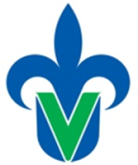 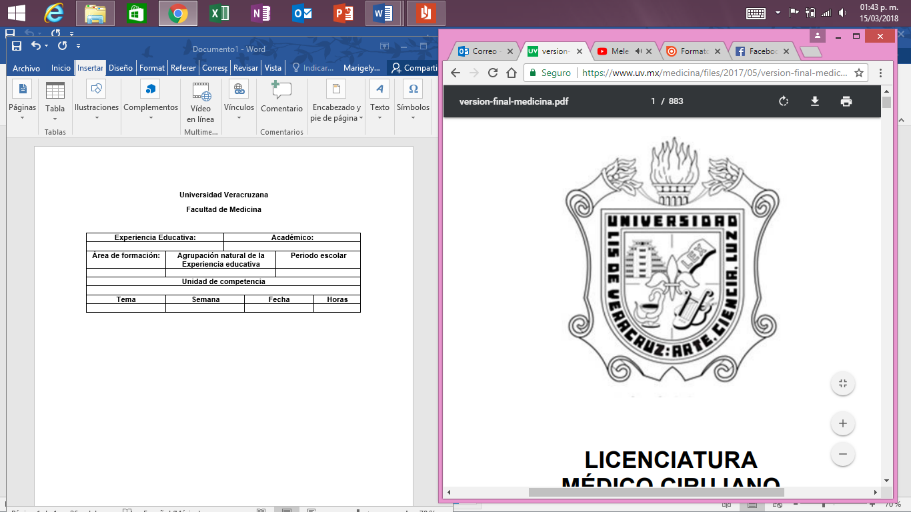 Facultad de MedicinaRegión Xalapa Portafolio Docente e. e.: biotecnología aplicada a la medicinaacademico: ------------- ----- ------------periodo escolar: Agosto20 - enero21nrc: -------plan 2017Índice del Portafolio DocenteIntroducciónEl presente portafolio muestra las evidencias realizadas en la Experiencia Educativa de Biotecnología Aplicada a la Medicina, en el periodo escolar Agosto20 - enero21 por el académico __________________________________. En donde se encuentra ubicado la Misión, visión, calendario escolar, así como también el perfil de egreso, las competencias genéricas, mapa curricular y objetivos de la institución de la Licenciatura de Médico Cirujano.De igual manera se localiza el programa de estudios de la Experiencia Educativa de Biotecnología Aplicada a la Medicina, la planeación didáctica del semestre correspondiente por microunidad, exponiendo las estrategias metodológicas, materiales y recursos didácticos a utilizar, como los instrumentos de evaluación para el cumplimiento de los saberes teórico, heurístico y axiológico.Para evidenciar el proceso del curso se localiza el control de calificaciones de los alumnos, las evidencias de aprendizaje con un ejemplo de cada una de ellas y los resultados de la evaluación. Finalmente, un reporte en el cual se describe una reflexión de los resultados obtenidos y la aportación de la Experiencia Educativa hacia el plan de estudios, perfil de egreso y objetivos de la licenciatura, así como con la misión, visión y objetivo de la institución. MisiónFormar Médicos Cirujanos competentes para promover la salud, prevenir, diagnosticar, tratar y rehabilitar las enfermedades que afectan a la población; a través de un programa educativo de calidad, pertinente, que fomenta la investigación, distribución del conocimiento, innovación y la sustentabilidad. VisiónEn el año 2030 el programa educativo de Licenciatura de Médico Cirujano de la Universidad Veracruzana, es reconocido por formar profesionales competentes y humanistas en los ámbitos estatales, nacionales e internacionales; a través de la docencia, investigación, difusión de la cultura, y vinculación con los sectores de la sociedad, con una organización académica y administrativa moderna, innovadora y sustentable, fundamentada en la legislación universitaria.     Calendario escolar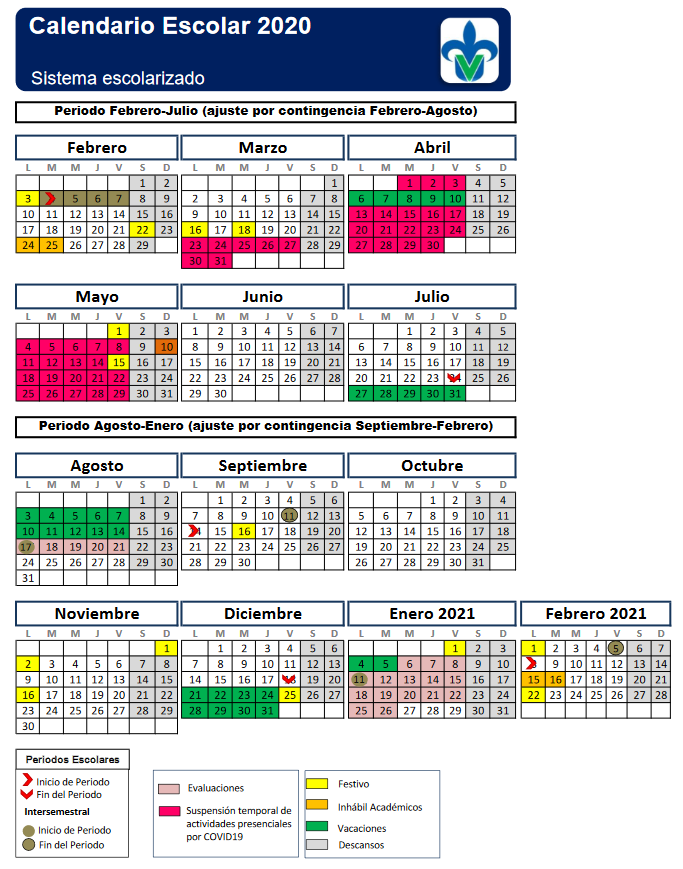 Perfil de egresoEl egresado de la licenciatura de médico cirujano de la Universidad Veracruzana, es el profesional que tiene por objeto de estudio la salud de las personas a nivel individual y colectivo; las funciones profesionales que desarrolla son promoción de la salud, prevención, diagnóstico, tratamiento y rehabilitación de enfermedades. Las necesidades sociales que atiende el médico cirujano se enfocan en el primer nivel de atención, donde se brinda prevención, primaria, secundaria y terciaria a la sociedad orientada hacia la resolución de los problemas demográficos Y epidemiológicos de la región.  Así mismo, puede desarrollar actividades de docencia, investigación y servicio que le permita hacer acercamientos muy puntuales con las poblaciones, diseñar las estrategias y diseñar los escenarios para derivar hacia los siguientes niveles de atención que permita una real atención integral, siendo el principal elemento de articulación de todo el sistema de salud, entonces socialmente incide en los cambios de los estilos de vida para procurar un estado de salud constante. Los espacios laborales son principalmente consultorios, clínicas y unidades hospitalarias de los ámbitos públicos, sociales y privados. En el campo de la promoción, investigación y docencia se amplían los sectores de acuerdo al abordaje de las problemáticas de salud.  Competencias genéricasEl egresado de médico cirujano de la Universidad Veracruzana desarrollará seis competencias profesionales que a continuación se detallan: Comunicación médico – paciente. Comunicarse con el paciente y/o familia, a través de un lenguaje asertivo, claro, preciso, empático, respetuoso y en un clima de confianza, con la finalidad de otorgar atención médica de calidad.Educación para la salud. Educar al individuo, familia y comunidad sobre la conservación de la salud y prevención de las enfermedades, aplicando estrategias educativas para la promoción de la salud y prevención de la enfermedad, con una actitud de respeto, tolerancia, justicia, equidad, solidaridad, y responsabilidad social, fundamentándose en los enfoques teóricos metodológicos de la educación para favorecer un ambiente saludable y mejorar la calidad de vida.Diagnóstico médico. Diagnosticar en el paciente las condiciones de salud y/o enfermedad a partir de la elaboración e interpretación correcta del expediente clínico, considerando la integración bio-psico-social del paciente, con una actitud de disciplina, lealtad, confidencialidad, respetando la dignidad de la persona, con la finalidad de emitir su juicio médico. Tratamiento del paciente. Tratar las patologías detectadas en los pacientes, aplicando los medios terapéuticos necesarios basados en evidencias científicas y con actitudes de disciplina, lealtad, confidencialidad, respeto a la dignidad de la persona  para  prevenir, curar, paliar las enfermedades y restablecer la salud.Investigación. Investigar problemas de salud que afectan a los sujetos de una comunidad, aplicando la metodología científica en el marco de la bioética médica, asumiendo una actitud de responsabilidad, compromiso y honestidad; con la finalidad de generar nuevos conocimientos y encontrar alternativas de solución. Administración en salud. Administrar los recursos disponibles aplicando las etapas del proceso administrativo con honestidad, solidaridad, lealtad, equidad y disciplina, con la finalidad de ofrecer servicios de salud con calidad.Mapa Curricular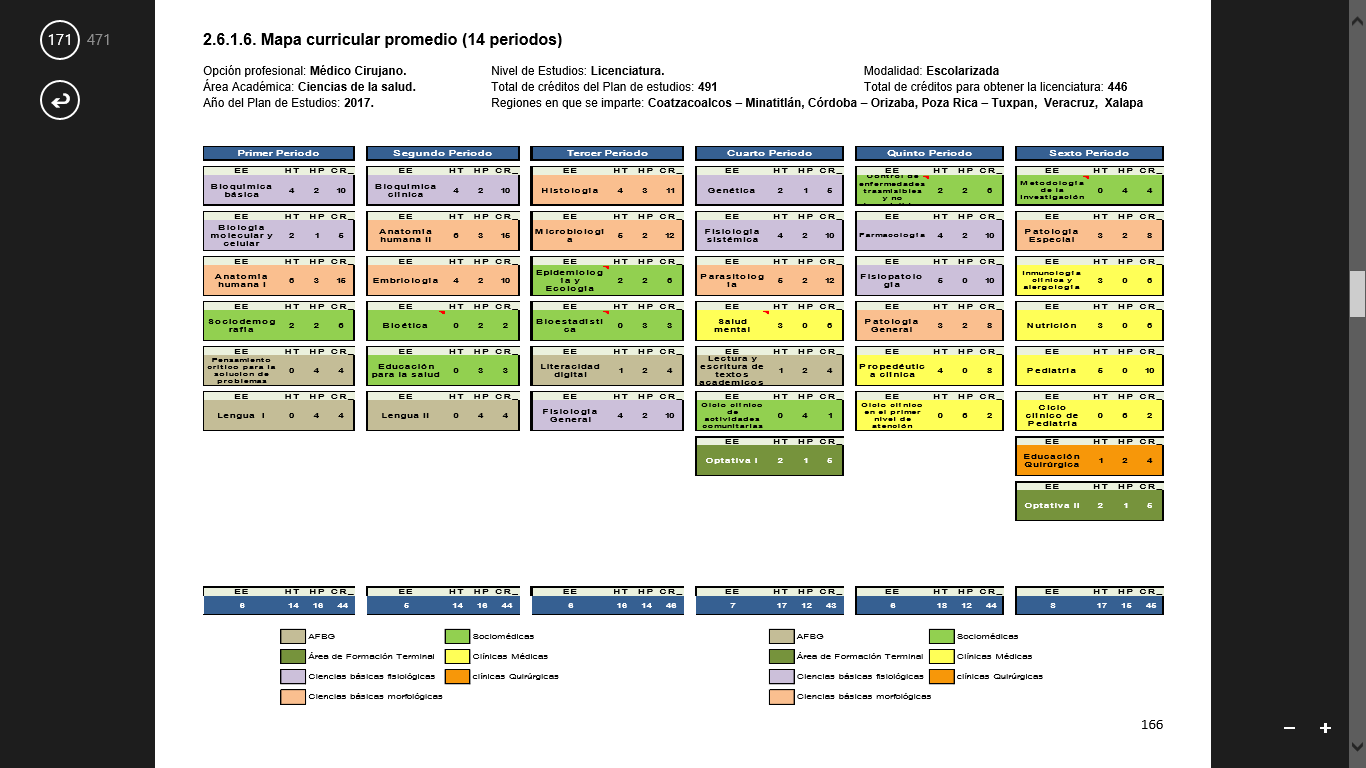 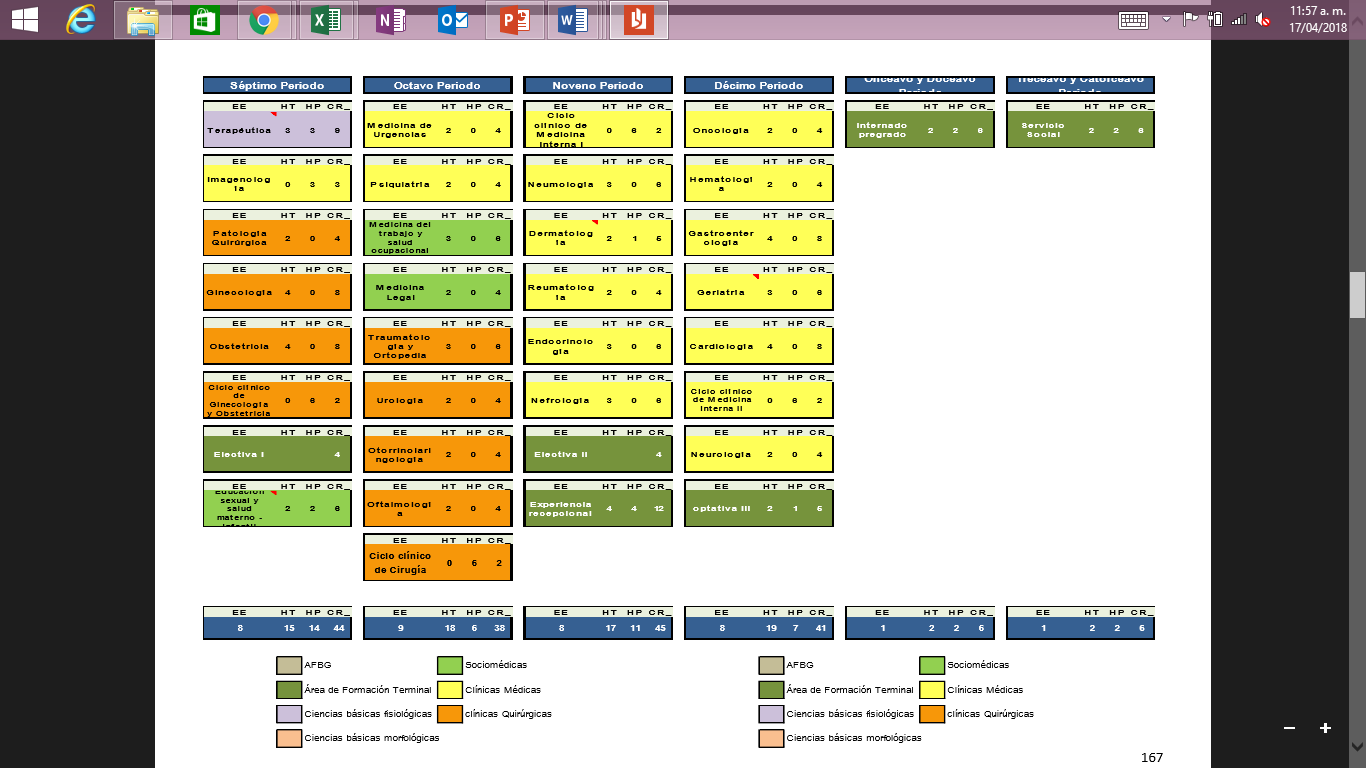 ObjetivosObjetivo general Formar Médicos Cirujanos con un perfil integral, competentes, orientados al aprendizaje permanente, con calidad humana, socialmente responsables y comprometidos con su entorno; para la atención de las enfermedades y la realización de la investigación médica aplicada en equipos multidisciplinarios, que permitan resolver los problemas de salud, sociales y éticos relacionados con la medicina en los contextos regional, estatal, nacional e internacionalObjetivos específicos Objetivo Intelectual. Desarrollar en el alumno la habilidad de pensar con criterio evaluativo, constructivo y propositivo; con actitud de autoaprendizaje sistemático, perseverante y de superación; facilitando la adquisición de saberes teóricos, heurísticos y axiológicos en los avances de la medicina. Objetivo Humano. Promover la formación de actitudes humanistas que denoten la internalización de los valores: justicia, respeto, tolerancia, honestidad, equidad, solidaridad, lealtad, responsabilidad social, disciplina, confidencialidad y dignidad que propicien el crecimiento personal y profesional. Objetivo Social. Contribuir al fortalecimiento de los valores y las actitudes que le permitan trabajar en equipos inter, multi y transdisciplinarios con características emprendedoras propiciando la sensibilización hacia los problemas de salud, sociales, ambientales y bioéticos que afectan a la población. Objetivo Profesional. Proporcionar al estudiante las experiencias educativas y proyectos integradores para el desarrollo de los saberes teóricos, heurísticos y axiológicos que sustentan las funciones del Médico Cirujano en la atención médica, la salud pública y la investigación; relacionado con los problemas de salud, sociales, ambientales y bioéticos que afectan a la población, a partir de la investigación aplicada en equipos multidisciplinariosIdearioA partir del análisis de los valores que fundamentan el ejercicio de los profesionales de la medicina y su congruencia con los ideales de la Universidad Veracruzana, se determinaron la inclusión de los siguientes valores: Programa de estudios de la Experiencia Educativa1.-Área académica2.-Programa educativo3.- CampusMisiónVisión4.- Dependencia/Entidad académica8.-Valores de la experiencia educativa11.-Requisitos 12.-Características del proceso de enseñanza aprendizaje15.-Fecha16.-Nombre de los académicos que participaron 17.-Perfil del docente20.-Descripción21.-Justificación22.-Unidad de competencia23.-Articulación de los ejes24.-Saberes25.-Estrategias metodológicas26.-Apoyos educativos27.-Evaluación del desempeño28.-Acreditación29.-Fuentes de informaciónCalendarización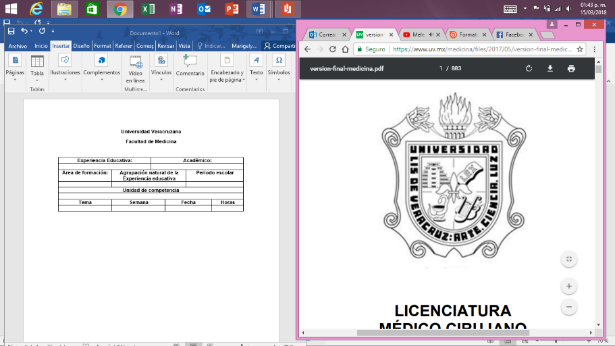 Universidad VeracruzanaFacultad de Medicina/Región XalapaCalendarización de contenidos temáticosE.E.______________________________________ Periodo: _______________ Académico: __________________________________ Grupo o Sección: ______  Planeación DidácticaUniversidad VeracruzanaFacultad de MedicinaRegión Xalapa UNIVERSIDAD VERACRUZANA
Facultad de Medicina - Xalapa
Coordinación de Educación Médica y Coordinación de Academias. Instrucciones: Con el fin de documentar el conocimiento del programa académico, la misión, la visión, el perfil de egreso, así como de la evaluación de la correspondiente Experiencia Educativa, se pide llenar la información correspondiente:Fecha:_________________Experiencia educativa:________________________________   NRC:_____________  Sección:____________
Periodo:______________________________   Aula:______________________________________________
Nombre del académico:_____________________________________________________________________
Marque la que corresponda:Campo clínico:_________________ Laboratorio:_______________ Actividades comunitarias:____________Por medio de la presente hago contar que me fue informado, la misión, la visión, el perfil de egreso, el programa y evaluación de la Experiencia Educativa _______________________________,  que las conozco y eh entendió completamente. Yo __________________________________________, declaro haber informado a los alumnos lo que es la misión, la visión, el perfil de egreso, el programa educativo y evaluación de la Experiencia Educativa a los alumnos, bajo protesta de decir la verdad. FORMATO DE EVIDENCIAESTUDIO AUTODIRIGIDOESTUDIANTE: __________________________________________________________ EXPERIENCIA EDUCATIVA: ____________________________________________TEMA: _________________________________________________________________Horario que dedicó al estudio.___________________________________¿Qué lo motivó a estudiar sobre este tema?Escriba una breve conclusión del tema que estudió (como sugerencia para redactar su conclusión incluya sus dudas iniciales, las fuentes bibliográficas que consultó, las causas que motivaron su curiosidad y le impulsaron a llevar a cabo esta actitud autodidacta, escriba sobre su nueva perspectiva acerca el tema). Control de calificaciones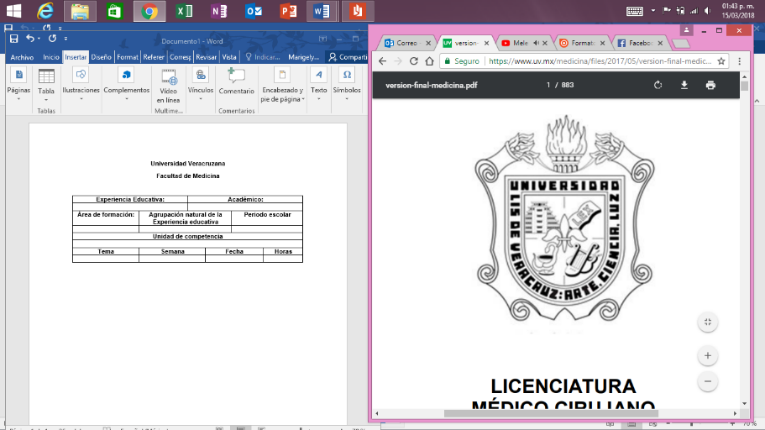 Instrumentos de evaluación y evidencias de aprendizajeEnlistar instrumentos y evidencias utilizadasResultados de la evaluaciónActa de calificación Avance Programático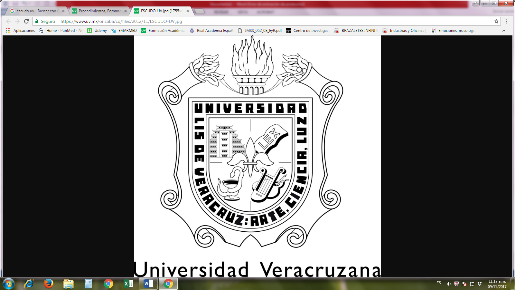 Universidad VeracruzanaFacultad de Medicina/Región XalapaAvance ProgramáticoNombre de la E.E.:__________________________________________  Grupo o sección: ________Nombre del Académico: ______________________________________  Periodo: __________________ReflexiónUniversidad VeracruzanaFacultad de Medicina/XalapaEVALUACIÓN Y SEGUIMIENTO PARCIAL DE LA APLICACIÓN DE LA EXPERIENCIA EDUCATIVA Reporte finalExperiencia Educativa: _______________________________________________________Docente: __________________________________________________________________% De cumplimiento del Curso: Especifique el impacto del curso en los estudiantes.En caso de no cumplir con el 100% especifique las causas.Proponga alguna mejora para el siguiente curso:UNIVERSIDAD VERACRUZANA
Facultad de Medicina - Xalapa
Coordinación de Educación Médica y Coordinación de Academias.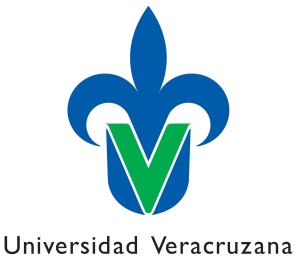 CUMPLIMIENTO DE PROGRAMA Y EVALUACIÓN Fecha de respuesta:__________________Instrucciones: Con el fin de documentar el cumplimiento y la evaluación de la Experiencia Educativa, se pide llenar la información correspondiente:Experiencia educativa:________________________________   NRC:_____________  Sección:____________
Periodo:______________________________   Aula:______________________________________________
Nombre del académico:_____________________________________________________________________
Marque la que corresponda:Campo clínico:_________________ Laboratorio:_______________ Actividades comunitarias:____________Por medio de la presente hago contar que el programa de estudios se cumplió al __________%, la y estoy conforme con la evaluación realizada.Yo __________________________________________, declaro haber terminado el programa con el porcentaje arriba mencionado y evaluado a los alumnos de acuerdo a la normatividad y lineamientos de la Universidad  Veracruzana, esta facultad, y lo establecido en el programa y los instrumentos de evaluación que se les entregaron al inicio de clases, bajo protesta de decir la verdad.Universidad VeracruzanaFacultad de Medicina/XalapaREFLEXIÓN DE LA EXPERIENCIA EDUCATIVA POR EL ESTUDIANTE AnexosEn una carpeta electrónica se debe presentar aquellos que ayudan a cumplir con la competencia que establece el programa académico:Evidencias generadas a través de los instrumentos de evaluación, que son el medio a través de los cuales se obtendrá la información relevante sobre el aprendizaje y constituyen el soporte físico que se emplea para recoger dicha información. Algunos instrumentos son:Lista de cotejo (Anexo 3.1)Concentrado de calificaciones (Anexo 3.2)Exámenes objetivos (Anexo 3.3)Rubrica (Anexo 3.4)Escala de observación o apreciación (Anexo 3.5)Notas de observacionesExámenes de ensayo (Anexo 3.6)Examen departamentalEvidencias de aprendizajes:Historias clínicasReportes de laboratorioFotosBitácorasEvidencias de trabajo en comunidadResúmenes  (Anexo 4.3)Ensayos (Anexo 4.4)Bitácoras (Anexo 4.5)Informes de investigación documental Informes de investigación de campo Carteles (Anexo 4.6)Ponencias (Anexo 4.7)Imágenes -Imágenes (Anexo 4.9)Mapas conceptuales (Anexo 4.10)Cuadros Sinópticos Esquemas (Anexo 4.11)Síntesis  Entre otrosVALORDEFINICIÓNJUSTICIAEste valor no se limita a los asuntos legales, se extiende a la vida diaria procurando que cada quien reciba lo que le corresponde. Una persona justa conoce las normas y leyes vigentes de la comunidad, el municipio, la ciudad, el estado y el país donde vive y las hace valer en tres sentidos: 1) las respeta en su conducta diaria; 2) exige que se respeten en los asuntos que le conciernen; 3) procura que se respeten en el caso de las demás personas, en especial cuando se hallan en desventaja. En ella se engloban algunos de los aspectos más importantes para el desarrollo de la vida personal, como las garantías de ser libre, mantener la salud y la integridad del cuerpo o recibir educación y alimentos, entre otras. El principio de la justicia nos obliga a garantizar la distribución justa y equitativa de los beneficios de los servicios de salud a toda la población, independientemente de su ocupación laboral, clase social y lugar donde resida.RESPETOEs el reconocimiento, consideración, o deferencia que se debe a otras personas, basado en la ética y lo moral, acepta y comprende la manera de pensar y actuar de ellas.TOLERANCIARespeto, aceptación y aprecio de la diversidad de las culturas de nuestro mundo, de nuestras formas de expresión y medios de ser humanos. La tolerancia consiste en la armonía en la diferencia. No sólo es un deber moral, sino además una exigencia política y jurídica.HONESTIDADAl día de hoy el término de honestidad designa esencialmente todo aquello que se conforma a la ley moral: Verdaderamente honesto y bueno es aquel para quien todos los verdaderos bienes subsisten siéndolo, y que no se deja corromper por ellos, como los hombres se dejan corromper las más veces.EQUIDADEs aquella cualidad que en quien la dispone lo moverá a dar a cada cual lo que se merece y corresponde, en el sentido de necesidades sociales. Se trata de un término que se emplea en relación a la justicia, ya que implica la atención conforme a lo que requiere cada individuo o grupo.SOLIDARIDADValor que implica un vínculo entre los entes sociales, para colaborar y asistirse recíprocamente entre sí, sin distinción, límites o condicionamiento de sexo, raza, nacionalidad, religión ni afiliación política; sinónimo de adhesión, apoyo, fraternidad, hermandad y protecciónLEALTADConsiderado este valor como una “virtud” consistente en nunca dar la espalda a determinada persona, grupo social al que se encuentren unidos por lazos de amistad; consiste también en el cumplimiento pleno y la obediencia a lo que exigen las normas morales de fidelidad, honor, gratitud y respeto, por alguna cosa o por alguien sea esta una persona física o moral.RESPONSABILIDAD SOCIALComo valor consiste en el reconocimiento y aceptación de los compromisos que los individuos, de manera personal o como miembros de una comunidad contraen entre sí y para con aquellos que constituyen la sociedad; es una actitud proactiva que le permite la adopción de hábitos, estrategias y procesos que le facilitará disminuir o eliminar los impactos negativos que pudiéramos generar al medio ambiente y a la sociedad.DISCIPLINACondición o código que se aplica para formar una conducta. Sentido que debe operar como elemento de contención que abre la posibilidad del pensamiento, con base en el conjunto de normas y reglas que rigen una actividad o una organización.CONFIDENCIALIDADAplicación de la doctrina del secreto, que consiste en la prohibición moral y obligatoria de descubrir o revelar hechos ocultos, noticias o información sobre la salud de los pacientes.DIGNIDADEl reconocimiento del hombre como persona, siendo una atribución innata y común a todos los seres humanos independientemente de las diversidades individuales, sociales y culturales.Ciencias de la Salud Médico CirujanoXalapa, Veracruz, Córdoba-Orizaba, Poza Rica-Tuxpan, Coatzacoalcos-Minatitlán.Formar Médicos Cirujanos competentes para promover la salud, prevenir, diagnosticar, tratar y rehabilitar las enfermedades que afectan a la población; a través de un programa educativo de calidad, pertinente, que fomenta la investigación, distribución del conocimiento, innovación y la sustentabilidad.En el año 2030 el programa educativo de Licenciatura de Médico Cirujano de la Universidad Veracruzana, es reconocido por formar profesionales competentes y humanistas en los ámbitos estatales, nacionales e internacionales; a través de la docencia, investigación, difusión de la cultura, y vinculación con los sectores de la sociedad, con una organización académica y administrativa moderna, innovadora y sustentable, fundamentada en la legislación universitaria.Facultad de Medicina                  5.- Código                 5.- Código6.-Nombre de la experiencia educativa7.- Área de formación7.- Área de formación6.-Nombre de la experiencia educativaPrincipalSecundariaBiotecnología aplicada a la medicinaFisiológicasOptativaCréditosTeoríaPrácticaTotal horasEquivalencia (s)52145Ninguna.9.-Modalidad10.-Oportunidades de evaluaciónCurso-TallerTodasPre-requisitosCo-requisitosNingunoNingunoIndividual / GrupalMáximoMínimoGrupal251013.-Agrupación natural de la Experiencia educativa (áreas de conocimiento, academia, ejes, módulos, departamentos)14.-Proyecto integrador FisiológicasNingunoElaboraciónModificaciónAprobación 21 de febrero del 201724 de marzo del 2017Leticia Cuéllar Hernández; Héctor Vázquez Leal;  Sergio Francisco Hernández Machuca; Luis Julián Varela Lara, Adriana Esquivel Sánchez; Thuluz Meza Menchaca. Simón Leal Ortiz; Martha Edith Morales Martínez; Jorge Vélez Enríquez; Gustavo Adolfo González Quirazco; Alejandro Pimentel Domínguez; Néstor Morales ArguellesMédico Cirujano o ingeniero en Instrumentación o Ingeniero en Electrónica o Ingeniero Mecánico Electricista o Ingeniero Biomédico, Ingeniero Mecatrónica  con posgrados en el área Ingeniería Biomédica con experiencia profesional y docente en instituciones de educación superior.18.-Espacio19.-Relación disciplinaria Aula/laboratorioMultidisciplinarEsta experiencia se localiza en el área de formación fisiológica optativa  con 2 horas de teoría y 1 hora práctica, con un total de  5 créditos, el estudiante  conoce los procesos fisiológicos que ocurren al interior del cuerpo humano analizando los instrumentos biomédicos electrónicos existentes asociados  mediante el planteamiento de la morfología normal de las señales electrofisiológicas y las alteraciones que ocurren.  La evidencia sobre el desempeño de esta experiencia estará dado por el resultado obtenido en los exámenes parciales, la asistencia y participación en clases, la exposición de los diferentes temas a tratar, el cumplimiento de las tareas encomendadas y prácticas de laboratorio donde se registren variables fisiológicas de interés médico. Esto se logrará con una actitud de responsabilidad y compromiso para con su disciplina así como la disposición hacia el trabajo colaborativo.Prepara al estudiante  hacia el análisis  de  señales bioeléctricas de interés en  la medicina, debiendo conocer  el funcionamiento del cuerpo humano y las alteraciones e identificar los cambios de morfología en las señales y equipos tecnológicos que puedan apoyar en áreas de diagnóstico, monitorización, tratamiento y/o rehabilitación. Para lo anterior se abarcan temas partiendo desde la descripción de la fisiología celular hasta la descripción fisiológica del funcionamiento de aparatos y sistemas que conforman el cuerpo humano (circulatorio, muscular, nervioso, etc.) tanto en su funcionamiento normal como patológico y llevando a cabo una revisión de diferentes instrumentos biomédicos existentes en el mercado, auxiliares en el diagnóstico y/o tratamiento de patologías, desarrollando algunas prácticas para el registro de variables fisiológicas de interés en la medicina, con lo cual el alumno desarrollará los elementos teóricos y prácticos básicos para aplicar la tecnología a la medicina.El estudiante analiza los diferentes fenómenos fisiológicos que ocurren al interior del cuerpo humano, mediante la aplicación de conceptos, leyes y fórmulas que relacionan las diferentes variables que intervienen en estos fenómenos, para aplicar los recursos tecnológicos de la medicina, mediante una actitud de responsabilidad, oportuna, colaborativa y creatividad.El estudiante  investiga con responsabilidad, (axiológico)  los fenómenos fisiológicos del cuerpo humano (heurístico)  en un marco de tolerancia  y actitud (axiológico)  y  obtiene  conclusiones que le permite  analizar y aplicar el conocimiento adquirido en el desarrollo de prácticas que registren variables fisiológicas por medios electrónicos.TeóricosHeurísticosAxiológicosFundamentos de análisis de señales biológicas (EMG, EKG, EEG, EOG)Instrumentos de Diagnósticos (Espirómetro, glucómetros, MAP, estuche de diagnóstico)Instrumento de monitorización (monitores de signos vitales, equipo de diálisis)Instrumentos de intervención quirúrgicaInstrumentos de soporte VitalEquipo de Rehabilitación. (metodología de la reanimación cardiovascular)Telemedicina (consulta/ cirugía a distancia)Recopilación de datos Interpretación de datosAnálisis de la informaciónAnálisis y crítica de textos en forma oral y/o escrita.Manejo de buscadores de información.Aprendizaje basado en problemasOrganización de la información.Disciplina y perseverancia respecto a las actividades.Responsabilidad y compromiso hacia las actividades previstas en el aula.Tolerancia hacia las opiniones ajenasRespeto y aceptación a las opiniones contrarias.De aprendizajeDe enseñanzaBúsqueda de fuentes de informaciónConsulta en fuentes de información.Lectura, síntesis e interpretación.Análisis y discusión de casos, basado en evidencias.Imitación de modelos.Discusiones grupales en torno de los mecanismos seguidos para aprender y las dificultades encontradas.Discusiones acerca del uso y valor del conocimiento.Visualizaciones de escenarios futuros.SimuladoresOrganización de gruposDiálogos simultáneos.Dirección de prácticas.Exposición con apoyo tecnológico.Lectura comentada.Estudio de casos basado en evidencias.Discusión dirigidaPlenariaResúmenes.Enseñanza tutoríasAprendizaje basado en Problemas PistasMateriales didácticosRecursos didácticosLibrosAntologíasAcetatosFotocopiasPintarrónPlumonesBorradorEquipo de laboratorioProyectorComputadora (Software e internet).VideosGuía o Manual de PrácticasEquipo Electromédico.Simuladores físicos y softwareEvidencia (s) de desempeñoCriterios de desempeñoÁmbito(s) de aplicaciónPorcentaje2 Exámenes parciales y 1  final departamental60% reactivosAula50%Portafolio de evidencias (Bitácora, ensayos, prácticas de laboratorio)InsuficienteSuficienteAula / medio electrónico Eminus 50%De acuerdo con lo establecido en el Estatuto de Alumnos 2008 de la Universidad Veracruzana, en el Capítulo III artículos del 53 al 70; y el Título VIII artículos del 71 al 73; en donde se establece que: La evaluación es el proceso por el cual se registran las evidencias en conocimientos, habilidades y actitudes; las cuales son especificados en el presente programa de estudios. Los alumnos tienen oportunidad de presentar exámenes finales en carácter ordinario, extraordinario y título de suficiencia en la primera inscripción y exámenes finales en carácter ordinario, extraordinario y última oportunidad en la segunda inscripción. Tendrán derecho a la evaluación ordinario si cumplen con el 80% de asistencia. Tendrán derecho a la evaluación extraordinario si cumplen con el 65% de asistencia. Tendrán derecho a la evaluación de título de suficiencia si cumplen con el 50% de asistencia. El alumno acreditará el curso al lograr el 60% de los criterios de evaluaciónBásicasJesús A. F. Tresguerres,Vicente Martínez Fernández,and Víctor Navas Serrano, Biotecnología aplicada a la medicina, EDITORIALEdiciones Díaz de Santos 2013.ComplementariasGanong (2016) Fisiología Médica Mc Graw Hill.Druker (2006)  Fisiología Médica Manual moderno.Guyton, (2001) Tratado de Fisiología Médica 10ª. Edición. McGraw-Hill Interamericana. Webster. (2010)  Medical Instrumentation Application and Design,  John Wiley & Sons 4ª Ed.,Ariza, A. Introducción a la Ingeniería Biomédica (2009) Universidad Pontificia Bolivariana http://www.academia.edu/6148931/libro_texto_introduccion_a_la_ingenieria_biomedicaSociedad Mexicana de Ciencias Fisiológicas. www.smcf.org.mxWebster.  (2006) Encyclopedia of Medical Devices and Instrumentation,  John Wiley & Sons TemasHorasSemana FechaPlaneación didácticaPlaneación didácticaPlaneación didácticaPlaneación didácticaPlaneación didácticaPlaneación didácticaPlaneación didácticaPlaneación didácticaPlaneación didácticaPlaneación didácticaPlaneación didácticaPlaneación didácticaPlaneación didácticaPlaneación didácticaPlaneación didácticaExperiencia Educativa:Experiencia Educativa:Experiencia Educativa:Experiencia Educativa:Experiencia Educativa:Académico:Académico:Académico:Académico:Académico:Académico:Académico:Académico:Académico:Académico:Biología Molecular y CelularBiología Molecular y CelularBiología Molecular y CelularBiología Molecular y CelularBiología Molecular y Celular--------------- ------- ----------------------------- ------- ----------------------------- ------- ----------------------------- ------- ----------------------------- ------- ----------------------------- ------- ----------------------------- ------- ----------------------------- ------- ----------------------------- ------- ----------------------------- ------- --------------Área de formación:Agrupación natural de la Experiencia educativaAgrupación natural de la Experiencia educativaAgrupación natural de la Experiencia educativaAgrupación natural de la Experiencia educativaAgrupación natural de la Experiencia educativaAgrupación natural de la Experiencia educativaAgrupación natural de la Experiencia educativaAgrupación natural de la Experiencia educativaModalidad Modalidad Modalidad Periodo escolarPeriodo escolarPeriodo escolarIniciación a la disciplinaBásicas FisiológicasBásicas FisiológicasBásicas FisiológicasBásicas FisiológicasBásicas FisiológicasBásicas FisiológicasBásicas FisiológicasBásicas FisiológicasCurso-LaboratorioCurso-LaboratorioCurso-LaboratorioFebrero – Julio 2018Febrero – Julio 2018Febrero – Julio 2018Descripción de la Experiencia EducativaDescripción de la Experiencia EducativaDescripción de la Experiencia EducativaDescripción de la Experiencia EducativaDescripción de la Experiencia EducativaDescripción de la Experiencia EducativaDescripción de la Experiencia EducativaDescripción de la Experiencia EducativaDescripción de la Experiencia EducativaDescripción de la Experiencia EducativaDescripción de la Experiencia EducativaDescripción de la Experiencia EducativaDescripción de la Experiencia EducativaDescripción de la Experiencia EducativaDescripción de la Experiencia EducativaLa biología molecular y celular, experiencia educativa del área de iniciación a la disciplina, (2 horas de teoría y 1 hora de practica   con un total de 5 créditos) Aporta los conocimientos básicos sobre la estructura, composición y función de los distintos organelos y elementos celulares, para proporcionar una visión integral sobre la organización funcional y molecular de la célula. Contribuye en la formación del perfil y los objetivos del plan de estudios de médico cirujano, toda vez que desarrolla conocimientos, habilidades y actitudes para aportar al estudiante una formación básica de la Biología Molecular para que obtenga la capacidad de comprender la lógica molecular de la vida en procesos como la transmisión genética apropiado para la comprensión de los estados de salud y enfermedad. La experiencia será evaluada, el eje teórico tendrá una ponderación de 60% y los ejes heurísticos y axiológicos con un 40 %.La biología molecular y celular, experiencia educativa del área de iniciación a la disciplina, (2 horas de teoría y 1 hora de practica   con un total de 5 créditos) Aporta los conocimientos básicos sobre la estructura, composición y función de los distintos organelos y elementos celulares, para proporcionar una visión integral sobre la organización funcional y molecular de la célula. Contribuye en la formación del perfil y los objetivos del plan de estudios de médico cirujano, toda vez que desarrolla conocimientos, habilidades y actitudes para aportar al estudiante una formación básica de la Biología Molecular para que obtenga la capacidad de comprender la lógica molecular de la vida en procesos como la transmisión genética apropiado para la comprensión de los estados de salud y enfermedad. La experiencia será evaluada, el eje teórico tendrá una ponderación de 60% y los ejes heurísticos y axiológicos con un 40 %.La biología molecular y celular, experiencia educativa del área de iniciación a la disciplina, (2 horas de teoría y 1 hora de practica   con un total de 5 créditos) Aporta los conocimientos básicos sobre la estructura, composición y función de los distintos organelos y elementos celulares, para proporcionar una visión integral sobre la organización funcional y molecular de la célula. Contribuye en la formación del perfil y los objetivos del plan de estudios de médico cirujano, toda vez que desarrolla conocimientos, habilidades y actitudes para aportar al estudiante una formación básica de la Biología Molecular para que obtenga la capacidad de comprender la lógica molecular de la vida en procesos como la transmisión genética apropiado para la comprensión de los estados de salud y enfermedad. La experiencia será evaluada, el eje teórico tendrá una ponderación de 60% y los ejes heurísticos y axiológicos con un 40 %.La biología molecular y celular, experiencia educativa del área de iniciación a la disciplina, (2 horas de teoría y 1 hora de practica   con un total de 5 créditos) Aporta los conocimientos básicos sobre la estructura, composición y función de los distintos organelos y elementos celulares, para proporcionar una visión integral sobre la organización funcional y molecular de la célula. Contribuye en la formación del perfil y los objetivos del plan de estudios de médico cirujano, toda vez que desarrolla conocimientos, habilidades y actitudes para aportar al estudiante una formación básica de la Biología Molecular para que obtenga la capacidad de comprender la lógica molecular de la vida en procesos como la transmisión genética apropiado para la comprensión de los estados de salud y enfermedad. La experiencia será evaluada, el eje teórico tendrá una ponderación de 60% y los ejes heurísticos y axiológicos con un 40 %.La biología molecular y celular, experiencia educativa del área de iniciación a la disciplina, (2 horas de teoría y 1 hora de practica   con un total de 5 créditos) Aporta los conocimientos básicos sobre la estructura, composición y función de los distintos organelos y elementos celulares, para proporcionar una visión integral sobre la organización funcional y molecular de la célula. Contribuye en la formación del perfil y los objetivos del plan de estudios de médico cirujano, toda vez que desarrolla conocimientos, habilidades y actitudes para aportar al estudiante una formación básica de la Biología Molecular para que obtenga la capacidad de comprender la lógica molecular de la vida en procesos como la transmisión genética apropiado para la comprensión de los estados de salud y enfermedad. La experiencia será evaluada, el eje teórico tendrá una ponderación de 60% y los ejes heurísticos y axiológicos con un 40 %.La biología molecular y celular, experiencia educativa del área de iniciación a la disciplina, (2 horas de teoría y 1 hora de practica   con un total de 5 créditos) Aporta los conocimientos básicos sobre la estructura, composición y función de los distintos organelos y elementos celulares, para proporcionar una visión integral sobre la organización funcional y molecular de la célula. Contribuye en la formación del perfil y los objetivos del plan de estudios de médico cirujano, toda vez que desarrolla conocimientos, habilidades y actitudes para aportar al estudiante una formación básica de la Biología Molecular para que obtenga la capacidad de comprender la lógica molecular de la vida en procesos como la transmisión genética apropiado para la comprensión de los estados de salud y enfermedad. La experiencia será evaluada, el eje teórico tendrá una ponderación de 60% y los ejes heurísticos y axiológicos con un 40 %.La biología molecular y celular, experiencia educativa del área de iniciación a la disciplina, (2 horas de teoría y 1 hora de practica   con un total de 5 créditos) Aporta los conocimientos básicos sobre la estructura, composición y función de los distintos organelos y elementos celulares, para proporcionar una visión integral sobre la organización funcional y molecular de la célula. Contribuye en la formación del perfil y los objetivos del plan de estudios de médico cirujano, toda vez que desarrolla conocimientos, habilidades y actitudes para aportar al estudiante una formación básica de la Biología Molecular para que obtenga la capacidad de comprender la lógica molecular de la vida en procesos como la transmisión genética apropiado para la comprensión de los estados de salud y enfermedad. La experiencia será evaluada, el eje teórico tendrá una ponderación de 60% y los ejes heurísticos y axiológicos con un 40 %.La biología molecular y celular, experiencia educativa del área de iniciación a la disciplina, (2 horas de teoría y 1 hora de practica   con un total de 5 créditos) Aporta los conocimientos básicos sobre la estructura, composición y función de los distintos organelos y elementos celulares, para proporcionar una visión integral sobre la organización funcional y molecular de la célula. Contribuye en la formación del perfil y los objetivos del plan de estudios de médico cirujano, toda vez que desarrolla conocimientos, habilidades y actitudes para aportar al estudiante una formación básica de la Biología Molecular para que obtenga la capacidad de comprender la lógica molecular de la vida en procesos como la transmisión genética apropiado para la comprensión de los estados de salud y enfermedad. La experiencia será evaluada, el eje teórico tendrá una ponderación de 60% y los ejes heurísticos y axiológicos con un 40 %.La biología molecular y celular, experiencia educativa del área de iniciación a la disciplina, (2 horas de teoría y 1 hora de practica   con un total de 5 créditos) Aporta los conocimientos básicos sobre la estructura, composición y función de los distintos organelos y elementos celulares, para proporcionar una visión integral sobre la organización funcional y molecular de la célula. Contribuye en la formación del perfil y los objetivos del plan de estudios de médico cirujano, toda vez que desarrolla conocimientos, habilidades y actitudes para aportar al estudiante una formación básica de la Biología Molecular para que obtenga la capacidad de comprender la lógica molecular de la vida en procesos como la transmisión genética apropiado para la comprensión de los estados de salud y enfermedad. La experiencia será evaluada, el eje teórico tendrá una ponderación de 60% y los ejes heurísticos y axiológicos con un 40 %.La biología molecular y celular, experiencia educativa del área de iniciación a la disciplina, (2 horas de teoría y 1 hora de practica   con un total de 5 créditos) Aporta los conocimientos básicos sobre la estructura, composición y función de los distintos organelos y elementos celulares, para proporcionar una visión integral sobre la organización funcional y molecular de la célula. Contribuye en la formación del perfil y los objetivos del plan de estudios de médico cirujano, toda vez que desarrolla conocimientos, habilidades y actitudes para aportar al estudiante una formación básica de la Biología Molecular para que obtenga la capacidad de comprender la lógica molecular de la vida en procesos como la transmisión genética apropiado para la comprensión de los estados de salud y enfermedad. La experiencia será evaluada, el eje teórico tendrá una ponderación de 60% y los ejes heurísticos y axiológicos con un 40 %.La biología molecular y celular, experiencia educativa del área de iniciación a la disciplina, (2 horas de teoría y 1 hora de practica   con un total de 5 créditos) Aporta los conocimientos básicos sobre la estructura, composición y función de los distintos organelos y elementos celulares, para proporcionar una visión integral sobre la organización funcional y molecular de la célula. Contribuye en la formación del perfil y los objetivos del plan de estudios de médico cirujano, toda vez que desarrolla conocimientos, habilidades y actitudes para aportar al estudiante una formación básica de la Biología Molecular para que obtenga la capacidad de comprender la lógica molecular de la vida en procesos como la transmisión genética apropiado para la comprensión de los estados de salud y enfermedad. La experiencia será evaluada, el eje teórico tendrá una ponderación de 60% y los ejes heurísticos y axiológicos con un 40 %.La biología molecular y celular, experiencia educativa del área de iniciación a la disciplina, (2 horas de teoría y 1 hora de practica   con un total de 5 créditos) Aporta los conocimientos básicos sobre la estructura, composición y función de los distintos organelos y elementos celulares, para proporcionar una visión integral sobre la organización funcional y molecular de la célula. Contribuye en la formación del perfil y los objetivos del plan de estudios de médico cirujano, toda vez que desarrolla conocimientos, habilidades y actitudes para aportar al estudiante una formación básica de la Biología Molecular para que obtenga la capacidad de comprender la lógica molecular de la vida en procesos como la transmisión genética apropiado para la comprensión de los estados de salud y enfermedad. La experiencia será evaluada, el eje teórico tendrá una ponderación de 60% y los ejes heurísticos y axiológicos con un 40 %.La biología molecular y celular, experiencia educativa del área de iniciación a la disciplina, (2 horas de teoría y 1 hora de practica   con un total de 5 créditos) Aporta los conocimientos básicos sobre la estructura, composición y función de los distintos organelos y elementos celulares, para proporcionar una visión integral sobre la organización funcional y molecular de la célula. Contribuye en la formación del perfil y los objetivos del plan de estudios de médico cirujano, toda vez que desarrolla conocimientos, habilidades y actitudes para aportar al estudiante una formación básica de la Biología Molecular para que obtenga la capacidad de comprender la lógica molecular de la vida en procesos como la transmisión genética apropiado para la comprensión de los estados de salud y enfermedad. La experiencia será evaluada, el eje teórico tendrá una ponderación de 60% y los ejes heurísticos y axiológicos con un 40 %.La biología molecular y celular, experiencia educativa del área de iniciación a la disciplina, (2 horas de teoría y 1 hora de practica   con un total de 5 créditos) Aporta los conocimientos básicos sobre la estructura, composición y función de los distintos organelos y elementos celulares, para proporcionar una visión integral sobre la organización funcional y molecular de la célula. Contribuye en la formación del perfil y los objetivos del plan de estudios de médico cirujano, toda vez que desarrolla conocimientos, habilidades y actitudes para aportar al estudiante una formación básica de la Biología Molecular para que obtenga la capacidad de comprender la lógica molecular de la vida en procesos como la transmisión genética apropiado para la comprensión de los estados de salud y enfermedad. La experiencia será evaluada, el eje teórico tendrá una ponderación de 60% y los ejes heurísticos y axiológicos con un 40 %.La biología molecular y celular, experiencia educativa del área de iniciación a la disciplina, (2 horas de teoría y 1 hora de practica   con un total de 5 créditos) Aporta los conocimientos básicos sobre la estructura, composición y función de los distintos organelos y elementos celulares, para proporcionar una visión integral sobre la organización funcional y molecular de la célula. Contribuye en la formación del perfil y los objetivos del plan de estudios de médico cirujano, toda vez que desarrolla conocimientos, habilidades y actitudes para aportar al estudiante una formación básica de la Biología Molecular para que obtenga la capacidad de comprender la lógica molecular de la vida en procesos como la transmisión genética apropiado para la comprensión de los estados de salud y enfermedad. La experiencia será evaluada, el eje teórico tendrá una ponderación de 60% y los ejes heurísticos y axiológicos con un 40 %.Diagnóstico del grupoDiagnóstico del grupoDiagnóstico del grupoDiagnóstico del grupoDiagnóstico del grupoDiagnóstico del grupoDiagnóstico del grupoDiagnóstico del grupoDiagnóstico del grupoDiagnóstico del grupoDiagnóstico del grupoDiagnóstico del grupoDiagnóstico del grupoDiagnóstico del grupoDiagnóstico del grupoEl grupo está conformado por 25 alumnos (14 mujeres y 11 hombres), entre 18 y 19 años en promedio de edad, quienes cursan la experiencia educativa en 1 ª inscripción.El grupo está conformado por 25 alumnos (14 mujeres y 11 hombres), entre 18 y 19 años en promedio de edad, quienes cursan la experiencia educativa en 1 ª inscripción.El grupo está conformado por 25 alumnos (14 mujeres y 11 hombres), entre 18 y 19 años en promedio de edad, quienes cursan la experiencia educativa en 1 ª inscripción.El grupo está conformado por 25 alumnos (14 mujeres y 11 hombres), entre 18 y 19 años en promedio de edad, quienes cursan la experiencia educativa en 1 ª inscripción.El grupo está conformado por 25 alumnos (14 mujeres y 11 hombres), entre 18 y 19 años en promedio de edad, quienes cursan la experiencia educativa en 1 ª inscripción.El grupo está conformado por 25 alumnos (14 mujeres y 11 hombres), entre 18 y 19 años en promedio de edad, quienes cursan la experiencia educativa en 1 ª inscripción.El grupo está conformado por 25 alumnos (14 mujeres y 11 hombres), entre 18 y 19 años en promedio de edad, quienes cursan la experiencia educativa en 1 ª inscripción.El grupo está conformado por 25 alumnos (14 mujeres y 11 hombres), entre 18 y 19 años en promedio de edad, quienes cursan la experiencia educativa en 1 ª inscripción.El grupo está conformado por 25 alumnos (14 mujeres y 11 hombres), entre 18 y 19 años en promedio de edad, quienes cursan la experiencia educativa en 1 ª inscripción.El grupo está conformado por 25 alumnos (14 mujeres y 11 hombres), entre 18 y 19 años en promedio de edad, quienes cursan la experiencia educativa en 1 ª inscripción.El grupo está conformado por 25 alumnos (14 mujeres y 11 hombres), entre 18 y 19 años en promedio de edad, quienes cursan la experiencia educativa en 1 ª inscripción.El grupo está conformado por 25 alumnos (14 mujeres y 11 hombres), entre 18 y 19 años en promedio de edad, quienes cursan la experiencia educativa en 1 ª inscripción.El grupo está conformado por 25 alumnos (14 mujeres y 11 hombres), entre 18 y 19 años en promedio de edad, quienes cursan la experiencia educativa en 1 ª inscripción.El grupo está conformado por 25 alumnos (14 mujeres y 11 hombres), entre 18 y 19 años en promedio de edad, quienes cursan la experiencia educativa en 1 ª inscripción.El grupo está conformado por 25 alumnos (14 mujeres y 11 hombres), entre 18 y 19 años en promedio de edad, quienes cursan la experiencia educativa en 1 ª inscripción.Unidad de competenciaUnidad de competenciaUnidad de competenciaUnidad de competenciaUnidad de competenciaUnidad de competenciaUnidad de competenciaUnidad de competenciaUnidad de competenciaUnidad de competenciaUnidad de competenciaUnidad de competenciaUnidad de competenciaUnidad de competenciaUnidad de competenciaEl estudiante conoce la estructura y función de los componentes moleculares y su participación en los procesos fisiológicos de la célula, utilizando el conocimiento teórico, científico y clínico para tomar decisiones médicas, logrando la habilidad de interpretar resultados, planear líneas de investigación, para el desarrollo de la competencia básica con responsabilidad social, compromiso y respeto.El estudiante conoce la estructura y función de los componentes moleculares y su participación en los procesos fisiológicos de la célula, utilizando el conocimiento teórico, científico y clínico para tomar decisiones médicas, logrando la habilidad de interpretar resultados, planear líneas de investigación, para el desarrollo de la competencia básica con responsabilidad social, compromiso y respeto.El estudiante conoce la estructura y función de los componentes moleculares y su participación en los procesos fisiológicos de la célula, utilizando el conocimiento teórico, científico y clínico para tomar decisiones médicas, logrando la habilidad de interpretar resultados, planear líneas de investigación, para el desarrollo de la competencia básica con responsabilidad social, compromiso y respeto.El estudiante conoce la estructura y función de los componentes moleculares y su participación en los procesos fisiológicos de la célula, utilizando el conocimiento teórico, científico y clínico para tomar decisiones médicas, logrando la habilidad de interpretar resultados, planear líneas de investigación, para el desarrollo de la competencia básica con responsabilidad social, compromiso y respeto.El estudiante conoce la estructura y función de los componentes moleculares y su participación en los procesos fisiológicos de la célula, utilizando el conocimiento teórico, científico y clínico para tomar decisiones médicas, logrando la habilidad de interpretar resultados, planear líneas de investigación, para el desarrollo de la competencia básica con responsabilidad social, compromiso y respeto.El estudiante conoce la estructura y función de los componentes moleculares y su participación en los procesos fisiológicos de la célula, utilizando el conocimiento teórico, científico y clínico para tomar decisiones médicas, logrando la habilidad de interpretar resultados, planear líneas de investigación, para el desarrollo de la competencia básica con responsabilidad social, compromiso y respeto.El estudiante conoce la estructura y función de los componentes moleculares y su participación en los procesos fisiológicos de la célula, utilizando el conocimiento teórico, científico y clínico para tomar decisiones médicas, logrando la habilidad de interpretar resultados, planear líneas de investigación, para el desarrollo de la competencia básica con responsabilidad social, compromiso y respeto.El estudiante conoce la estructura y función de los componentes moleculares y su participación en los procesos fisiológicos de la célula, utilizando el conocimiento teórico, científico y clínico para tomar decisiones médicas, logrando la habilidad de interpretar resultados, planear líneas de investigación, para el desarrollo de la competencia básica con responsabilidad social, compromiso y respeto.El estudiante conoce la estructura y función de los componentes moleculares y su participación en los procesos fisiológicos de la célula, utilizando el conocimiento teórico, científico y clínico para tomar decisiones médicas, logrando la habilidad de interpretar resultados, planear líneas de investigación, para el desarrollo de la competencia básica con responsabilidad social, compromiso y respeto.El estudiante conoce la estructura y función de los componentes moleculares y su participación en los procesos fisiológicos de la célula, utilizando el conocimiento teórico, científico y clínico para tomar decisiones médicas, logrando la habilidad de interpretar resultados, planear líneas de investigación, para el desarrollo de la competencia básica con responsabilidad social, compromiso y respeto.El estudiante conoce la estructura y función de los componentes moleculares y su participación en los procesos fisiológicos de la célula, utilizando el conocimiento teórico, científico y clínico para tomar decisiones médicas, logrando la habilidad de interpretar resultados, planear líneas de investigación, para el desarrollo de la competencia básica con responsabilidad social, compromiso y respeto.El estudiante conoce la estructura y función de los componentes moleculares y su participación en los procesos fisiológicos de la célula, utilizando el conocimiento teórico, científico y clínico para tomar decisiones médicas, logrando la habilidad de interpretar resultados, planear líneas de investigación, para el desarrollo de la competencia básica con responsabilidad social, compromiso y respeto.El estudiante conoce la estructura y función de los componentes moleculares y su participación en los procesos fisiológicos de la célula, utilizando el conocimiento teórico, científico y clínico para tomar decisiones médicas, logrando la habilidad de interpretar resultados, planear líneas de investigación, para el desarrollo de la competencia básica con responsabilidad social, compromiso y respeto.El estudiante conoce la estructura y función de los componentes moleculares y su participación en los procesos fisiológicos de la célula, utilizando el conocimiento teórico, científico y clínico para tomar decisiones médicas, logrando la habilidad de interpretar resultados, planear líneas de investigación, para el desarrollo de la competencia básica con responsabilidad social, compromiso y respeto.El estudiante conoce la estructura y función de los componentes moleculares y su participación en los procesos fisiológicos de la célula, utilizando el conocimiento teórico, científico y clínico para tomar decisiones médicas, logrando la habilidad de interpretar resultados, planear líneas de investigación, para el desarrollo de la competencia básica con responsabilidad social, compromiso y respeto.PlaneaciónPlaneaciónPlaneaciónPlaneaciónPlaneaciónPlaneaciónPlaneaciónPlaneaciónPlaneaciónPlaneaciónPlaneaciónPlaneaciónPlaneaciónPlaneaciónPlaneaciónMicro Unidad de Competencia Micro Unidad de Competencia Micro Unidad de Competencia Micro Unidad de Competencia Micro Unidad de Competencia Micro Unidad de Competencia Micro Unidad de Competencia Micro Unidad de Competencia Micro Unidad de Competencia HorasHorasHorasSemana Semana FechaEl sujeto + la acción (verbo en presente) Cuidar que el nivel cognitivo sea igual o menor que el de la unidad de competencia. +  la condición de operación + la demostración de un desempeño, o de un producto de aprendizaje a alcanzar por el alumno+ dominios de aprendizaje cognitivo (saber teórico), habilidades (saber heurístico), y/o afectivo (axiológico).Ejemplo:El alumno conoce el dogma central etc etc etc., a partir de un mapa metal, para la comprensión de las bases y los conceptos básicos de la biología celular y molecular, etc etc etc., mostrando interés e integridad para el análisis de la información.El sujeto + la acción (verbo en presente) Cuidar que el nivel cognitivo sea igual o menor que el de la unidad de competencia. +  la condición de operación + la demostración de un desempeño, o de un producto de aprendizaje a alcanzar por el alumno+ dominios de aprendizaje cognitivo (saber teórico), habilidades (saber heurístico), y/o afectivo (axiológico).Ejemplo:El alumno conoce el dogma central etc etc etc., a partir de un mapa metal, para la comprensión de las bases y los conceptos básicos de la biología celular y molecular, etc etc etc., mostrando interés e integridad para el análisis de la información.El sujeto + la acción (verbo en presente) Cuidar que el nivel cognitivo sea igual o menor que el de la unidad de competencia. +  la condición de operación + la demostración de un desempeño, o de un producto de aprendizaje a alcanzar por el alumno+ dominios de aprendizaje cognitivo (saber teórico), habilidades (saber heurístico), y/o afectivo (axiológico).Ejemplo:El alumno conoce el dogma central etc etc etc., a partir de un mapa metal, para la comprensión de las bases y los conceptos básicos de la biología celular y molecular, etc etc etc., mostrando interés e integridad para el análisis de la información.El sujeto + la acción (verbo en presente) Cuidar que el nivel cognitivo sea igual o menor que el de la unidad de competencia. +  la condición de operación + la demostración de un desempeño, o de un producto de aprendizaje a alcanzar por el alumno+ dominios de aprendizaje cognitivo (saber teórico), habilidades (saber heurístico), y/o afectivo (axiológico).Ejemplo:El alumno conoce el dogma central etc etc etc., a partir de un mapa metal, para la comprensión de las bases y los conceptos básicos de la biología celular y molecular, etc etc etc., mostrando interés e integridad para el análisis de la información.El sujeto + la acción (verbo en presente) Cuidar que el nivel cognitivo sea igual o menor que el de la unidad de competencia. +  la condición de operación + la demostración de un desempeño, o de un producto de aprendizaje a alcanzar por el alumno+ dominios de aprendizaje cognitivo (saber teórico), habilidades (saber heurístico), y/o afectivo (axiológico).Ejemplo:El alumno conoce el dogma central etc etc etc., a partir de un mapa metal, para la comprensión de las bases y los conceptos básicos de la biología celular y molecular, etc etc etc., mostrando interés e integridad para el análisis de la información.El sujeto + la acción (verbo en presente) Cuidar que el nivel cognitivo sea igual o menor que el de la unidad de competencia. +  la condición de operación + la demostración de un desempeño, o de un producto de aprendizaje a alcanzar por el alumno+ dominios de aprendizaje cognitivo (saber teórico), habilidades (saber heurístico), y/o afectivo (axiológico).Ejemplo:El alumno conoce el dogma central etc etc etc., a partir de un mapa metal, para la comprensión de las bases y los conceptos básicos de la biología celular y molecular, etc etc etc., mostrando interés e integridad para el análisis de la información.El sujeto + la acción (verbo en presente) Cuidar que el nivel cognitivo sea igual o menor que el de la unidad de competencia. +  la condición de operación + la demostración de un desempeño, o de un producto de aprendizaje a alcanzar por el alumno+ dominios de aprendizaje cognitivo (saber teórico), habilidades (saber heurístico), y/o afectivo (axiológico).Ejemplo:El alumno conoce el dogma central etc etc etc., a partir de un mapa metal, para la comprensión de las bases y los conceptos básicos de la biología celular y molecular, etc etc etc., mostrando interés e integridad para el análisis de la información.El sujeto + la acción (verbo en presente) Cuidar que el nivel cognitivo sea igual o menor que el de la unidad de competencia. +  la condición de operación + la demostración de un desempeño, o de un producto de aprendizaje a alcanzar por el alumno+ dominios de aprendizaje cognitivo (saber teórico), habilidades (saber heurístico), y/o afectivo (axiológico).Ejemplo:El alumno conoce el dogma central etc etc etc., a partir de un mapa metal, para la comprensión de las bases y los conceptos básicos de la biología celular y molecular, etc etc etc., mostrando interés e integridad para el análisis de la información.El sujeto + la acción (verbo en presente) Cuidar que el nivel cognitivo sea igual o menor que el de la unidad de competencia. +  la condición de operación + la demostración de un desempeño, o de un producto de aprendizaje a alcanzar por el alumno+ dominios de aprendizaje cognitivo (saber teórico), habilidades (saber heurístico), y/o afectivo (axiológico).Ejemplo:El alumno conoce el dogma central etc etc etc., a partir de un mapa metal, para la comprensión de las bases y los conceptos básicos de la biología celular y molecular, etc etc etc., mostrando interés e integridad para el análisis de la información.6661 y 2/151 y 2/1506 al 16 de FebreroSaberes Saberes Saberes Saberes Saberes Saberes Saberes Saberes Saberes Saberes Saberes Saberes Saberes Saberes Saberes Saberes Teórico Teórico Heurístico Heurístico Heurístico Heurístico Heurístico Heurístico AxiológicoAxiológicoAxiológicoAxiológicoAxiológicoAxiológicoAxiológicoAxiológicoGenoma. Dogma centralÁcidos nucleicos:DNA: cromatina organización y función.Niveles de organización y compactación del DNA (eucromatina y heterocromatina, nucleosoma, centrómero, telómero).Metilación del DNA.Genoma. Dogma centralÁcidos nucleicos:DNA: cromatina organización y función.Niveles de organización y compactación del DNA (eucromatina y heterocromatina, nucleosoma, centrómero, telómero).Metilación del DNA.Comprensión de las bases y los conceptos básicos de la biología celular y molecular.Discusión grupal y debate constructivo acerca del dogma central, organización y función.Comprensión de las bases y los conceptos básicos de la biología celular y molecular.Discusión grupal y debate constructivo acerca del dogma central, organización y función.Comprensión de las bases y los conceptos básicos de la biología celular y molecular.Discusión grupal y debate constructivo acerca del dogma central, organización y función.Comprensión de las bases y los conceptos básicos de la biología celular y molecular.Discusión grupal y debate constructivo acerca del dogma central, organización y función.Comprensión de las bases y los conceptos básicos de la biología celular y molecular.Discusión grupal y debate constructivo acerca del dogma central, organización y función.Comprensión de las bases y los conceptos básicos de la biología celular y molecular.Discusión grupal y debate constructivo acerca del dogma central, organización y función.Compromiso para realizar las actividades asignadas para lograr el conocimiento y comprensión de los temas.Respeto hacia los compañeros, profesores y la institución en general.Solidaridad en el desarrollo de las actividades del aula y el laboratorio.Honestidad e integridad para el análisis de la información.Responsabilidad con las actividades de aprendizaje.Compromiso para realizar las actividades asignadas para lograr el conocimiento y comprensión de los temas.Respeto hacia los compañeros, profesores y la institución en general.Solidaridad en el desarrollo de las actividades del aula y el laboratorio.Honestidad e integridad para el análisis de la información.Responsabilidad con las actividades de aprendizaje.Compromiso para realizar las actividades asignadas para lograr el conocimiento y comprensión de los temas.Respeto hacia los compañeros, profesores y la institución en general.Solidaridad en el desarrollo de las actividades del aula y el laboratorio.Honestidad e integridad para el análisis de la información.Responsabilidad con las actividades de aprendizaje.Compromiso para realizar las actividades asignadas para lograr el conocimiento y comprensión de los temas.Respeto hacia los compañeros, profesores y la institución en general.Solidaridad en el desarrollo de las actividades del aula y el laboratorio.Honestidad e integridad para el análisis de la información.Responsabilidad con las actividades de aprendizaje.Compromiso para realizar las actividades asignadas para lograr el conocimiento y comprensión de los temas.Respeto hacia los compañeros, profesores y la institución en general.Solidaridad en el desarrollo de las actividades del aula y el laboratorio.Honestidad e integridad para el análisis de la información.Responsabilidad con las actividades de aprendizaje.Compromiso para realizar las actividades asignadas para lograr el conocimiento y comprensión de los temas.Respeto hacia los compañeros, profesores y la institución en general.Solidaridad en el desarrollo de las actividades del aula y el laboratorio.Honestidad e integridad para el análisis de la información.Responsabilidad con las actividades de aprendizaje.Compromiso para realizar las actividades asignadas para lograr el conocimiento y comprensión de los temas.Respeto hacia los compañeros, profesores y la institución en general.Solidaridad en el desarrollo de las actividades del aula y el laboratorio.Honestidad e integridad para el análisis de la información.Responsabilidad con las actividades de aprendizaje.Compromiso para realizar las actividades asignadas para lograr el conocimiento y comprensión de los temas.Respeto hacia los compañeros, profesores y la institución en general.Solidaridad en el desarrollo de las actividades del aula y el laboratorio.Honestidad e integridad para el análisis de la información.Responsabilidad con las actividades de aprendizaje.ActividadesActividadesActividadesActividadesActividadesActividadesActividadesActividadesActividadesActividadesMateriales didácticosMateriales didácticosMateriales didácticosRecursos didácticosRecursos didácticosRecursos didácticosEnseñanza Enseñanza Enseñanza Enseñanza Aprendizaje Aprendizaje Aprendizaje Técnicas Técnicas Técnicas Materiales didácticosMateriales didácticosMateriales didácticosRecursos didácticosRecursos didácticosRecursos didácticosExposición con apoyo tecnológico de los temasLluvia de ideas.Tarea para estudio auto dirigido.Exposición con apoyo tecnológico de los temasLluvia de ideas.Tarea para estudio auto dirigido.Exposición con apoyo tecnológico de los temasLluvia de ideas.Tarea para estudio auto dirigido.Exposición con apoyo tecnológico de los temasLluvia de ideas.Tarea para estudio auto dirigido.Búsqueda, análisis e interpretación de fuentes de información en español e inglés.Mapa mentalBúsqueda, análisis e interpretación de fuentes de información en español e inglés.Mapa mentalBúsqueda, análisis e interpretación de fuentes de información en español e inglés.Mapa mentalDebate Debate Debate Diapositivas Fichas bibliográficasDiapositivas Fichas bibliográficasDiapositivas Fichas bibliográficasPintarrónBiblioteca ProyectorComputadoraPlumones PintarrónBiblioteca ProyectorComputadoraPlumones PintarrónBiblioteca ProyectorComputadoraPlumones EvaluaciónEvaluaciónEvaluaciónEvaluaciónEvaluaciónEvaluaciónEvaluaciónEvaluaciónEvaluaciónEvaluaciónEvaluaciónEvaluaciónEvaluaciónEvaluaciónEvaluaciónEvaluaciónEvaluación del productoEvaluación del productoEvaluación del productoEvaluación de desempeñoEvaluación de desempeñoEvaluación de desempeñoInstrumento Instrumento Instrumento Instrumento Instrumento Valor porcentual Valor porcentual Valor porcentual Valor porcentual Valor porcentual Mapa mental:CreatividadPuntualidadCongruencia de informaciónMapa mental:CreatividadPuntualidadCongruencia de informaciónMapa mental:CreatividadPuntualidadCongruencia de informaciónBasado en documentación confiableManejo de informaciónExpresión oralBitácora de observación de la práctica.Basado en documentación confiableManejo de informaciónExpresión oralBitácora de observación de la práctica.Basado en documentación confiableManejo de informaciónExpresión oralBitácora de observación de la práctica.RubricaRubricaRubricaRubricaRubrica10 %10 %10 %10 %10 %ReferenciasReferenciasReferenciasReferenciasReferenciasReferenciasReferenciasReferenciasReferenciasReferenciasReferenciasReferenciasReferenciasReferenciasReferenciasReferenciasBásicas Básicas Básicas Básicas Básicas Básicas Básicas Básicas Básicas Básicas Básicas Básicas Básicas Básicas Básicas Básicas Alberts B, Jonson A, Lewis J, Raff M, Roberts K. and Walter P. (2002). Molecular Biology of the Cell. N. Y. Garland Publishing Inc. IV Edition. Alberts B, Jonson A, Lewis J, Raff M, Roberts K. and Walter P. (2002). Molecular Biology of the Cell. N. Y. Garland Publishing Inc. IV Edition. Alberts B, Jonson A, Lewis J, Raff M, Roberts K. and Walter P. (2002). Molecular Biology of the Cell. N. Y. Garland Publishing Inc. IV Edition. Alberts B, Jonson A, Lewis J, Raff M, Roberts K. and Walter P. (2002). Molecular Biology of the Cell. N. Y. Garland Publishing Inc. IV Edition. Alberts B, Jonson A, Lewis J, Raff M, Roberts K. and Walter P. (2002). Molecular Biology of the Cell. N. Y. Garland Publishing Inc. IV Edition. Alberts B, Jonson A, Lewis J, Raff M, Roberts K. and Walter P. (2002). Molecular Biology of the Cell. N. Y. Garland Publishing Inc. IV Edition. Alberts B, Jonson A, Lewis J, Raff M, Roberts K. and Walter P. (2002). Molecular Biology of the Cell. N. Y. Garland Publishing Inc. IV Edition. Alberts B, Jonson A, Lewis J, Raff M, Roberts K. and Walter P. (2002). Molecular Biology of the Cell. N. Y. Garland Publishing Inc. IV Edition. Alberts B, Jonson A, Lewis J, Raff M, Roberts K. and Walter P. (2002). Molecular Biology of the Cell. N. Y. Garland Publishing Inc. IV Edition. Alberts B, Jonson A, Lewis J, Raff M, Roberts K. and Walter P. (2002). Molecular Biology of the Cell. N. Y. Garland Publishing Inc. IV Edition. Alberts B, Jonson A, Lewis J, Raff M, Roberts K. and Walter P. (2002). Molecular Biology of the Cell. N. Y. Garland Publishing Inc. IV Edition. Alberts B, Jonson A, Lewis J, Raff M, Roberts K. and Walter P. (2002). Molecular Biology of the Cell. N. Y. Garland Publishing Inc. IV Edition. Alberts B, Jonson A, Lewis J, Raff M, Roberts K. and Walter P. (2002). Molecular Biology of the Cell. N. Y. Garland Publishing Inc. IV Edition. Alberts B, Jonson A, Lewis J, Raff M, Roberts K. and Walter P. (2002). Molecular Biology of the Cell. N. Y. Garland Publishing Inc. IV Edition. Alberts B, Jonson A, Lewis J, Raff M, Roberts K. and Walter P. (2002). Molecular Biology of the Cell. N. Y. Garland Publishing Inc. IV Edition. Alberts B, Jonson A, Lewis J, Raff M, Roberts K. and Walter P. (2002). Molecular Biology of the Cell. N. Y. Garland Publishing Inc. IV Edition. Complementarias Complementarias Complementarias Complementarias Complementarias Complementarias Complementarias Complementarias Complementarias Complementarias Complementarias Complementarias Complementarias Complementarias Complementarias Complementarias Biología Celular e Histología. 7a edición. Leslie P. Gartner, James L. Hiatt. 2014. Wolters Kluwer, Health.Molecular Cell Biology. Lodish, Berk, Zipursky, Matsudaira, Baltimore, Darnell. Fourth Edition. 2001. Media.Sambrook J and DW Russell Molecular Cloning. III Edition. Cold Spring Harbor Laboratory Press. Cold Spring Harbor, N. Y. 2001Biología Celular e Histología. 7a edición. Leslie P. Gartner, James L. Hiatt. 2014. Wolters Kluwer, Health.Molecular Cell Biology. Lodish, Berk, Zipursky, Matsudaira, Baltimore, Darnell. Fourth Edition. 2001. Media.Sambrook J and DW Russell Molecular Cloning. III Edition. Cold Spring Harbor Laboratory Press. Cold Spring Harbor, N. Y. 2001Biología Celular e Histología. 7a edición. Leslie P. Gartner, James L. Hiatt. 2014. Wolters Kluwer, Health.Molecular Cell Biology. Lodish, Berk, Zipursky, Matsudaira, Baltimore, Darnell. Fourth Edition. 2001. Media.Sambrook J and DW Russell Molecular Cloning. III Edition. Cold Spring Harbor Laboratory Press. Cold Spring Harbor, N. Y. 2001Biología Celular e Histología. 7a edición. Leslie P. Gartner, James L. Hiatt. 2014. Wolters Kluwer, Health.Molecular Cell Biology. Lodish, Berk, Zipursky, Matsudaira, Baltimore, Darnell. Fourth Edition. 2001. Media.Sambrook J and DW Russell Molecular Cloning. III Edition. Cold Spring Harbor Laboratory Press. Cold Spring Harbor, N. Y. 2001Biología Celular e Histología. 7a edición. Leslie P. Gartner, James L. Hiatt. 2014. Wolters Kluwer, Health.Molecular Cell Biology. Lodish, Berk, Zipursky, Matsudaira, Baltimore, Darnell. Fourth Edition. 2001. Media.Sambrook J and DW Russell Molecular Cloning. III Edition. Cold Spring Harbor Laboratory Press. Cold Spring Harbor, N. Y. 2001Biología Celular e Histología. 7a edición. Leslie P. Gartner, James L. Hiatt. 2014. Wolters Kluwer, Health.Molecular Cell Biology. Lodish, Berk, Zipursky, Matsudaira, Baltimore, Darnell. Fourth Edition. 2001. Media.Sambrook J and DW Russell Molecular Cloning. III Edition. Cold Spring Harbor Laboratory Press. Cold Spring Harbor, N. Y. 2001Biología Celular e Histología. 7a edición. Leslie P. Gartner, James L. Hiatt. 2014. Wolters Kluwer, Health.Molecular Cell Biology. Lodish, Berk, Zipursky, Matsudaira, Baltimore, Darnell. Fourth Edition. 2001. Media.Sambrook J and DW Russell Molecular Cloning. III Edition. Cold Spring Harbor Laboratory Press. Cold Spring Harbor, N. Y. 2001Biología Celular e Histología. 7a edición. Leslie P. Gartner, James L. Hiatt. 2014. Wolters Kluwer, Health.Molecular Cell Biology. Lodish, Berk, Zipursky, Matsudaira, Baltimore, Darnell. Fourth Edition. 2001. Media.Sambrook J and DW Russell Molecular Cloning. III Edition. Cold Spring Harbor Laboratory Press. Cold Spring Harbor, N. Y. 2001Biología Celular e Histología. 7a edición. Leslie P. Gartner, James L. Hiatt. 2014. Wolters Kluwer, Health.Molecular Cell Biology. Lodish, Berk, Zipursky, Matsudaira, Baltimore, Darnell. Fourth Edition. 2001. Media.Sambrook J and DW Russell Molecular Cloning. III Edition. Cold Spring Harbor Laboratory Press. Cold Spring Harbor, N. Y. 2001Biología Celular e Histología. 7a edición. Leslie P. Gartner, James L. Hiatt. 2014. Wolters Kluwer, Health.Molecular Cell Biology. Lodish, Berk, Zipursky, Matsudaira, Baltimore, Darnell. Fourth Edition. 2001. Media.Sambrook J and DW Russell Molecular Cloning. III Edition. Cold Spring Harbor Laboratory Press. Cold Spring Harbor, N. Y. 2001Biología Celular e Histología. 7a edición. Leslie P. Gartner, James L. Hiatt. 2014. Wolters Kluwer, Health.Molecular Cell Biology. Lodish, Berk, Zipursky, Matsudaira, Baltimore, Darnell. Fourth Edition. 2001. Media.Sambrook J and DW Russell Molecular Cloning. III Edition. Cold Spring Harbor Laboratory Press. Cold Spring Harbor, N. Y. 2001Biología Celular e Histología. 7a edición. Leslie P. Gartner, James L. Hiatt. 2014. Wolters Kluwer, Health.Molecular Cell Biology. Lodish, Berk, Zipursky, Matsudaira, Baltimore, Darnell. Fourth Edition. 2001. Media.Sambrook J and DW Russell Molecular Cloning. III Edition. Cold Spring Harbor Laboratory Press. Cold Spring Harbor, N. Y. 2001Biología Celular e Histología. 7a edición. Leslie P. Gartner, James L. Hiatt. 2014. Wolters Kluwer, Health.Molecular Cell Biology. Lodish, Berk, Zipursky, Matsudaira, Baltimore, Darnell. Fourth Edition. 2001. Media.Sambrook J and DW Russell Molecular Cloning. III Edition. Cold Spring Harbor Laboratory Press. Cold Spring Harbor, N. Y. 2001Biología Celular e Histología. 7a edición. Leslie P. Gartner, James L. Hiatt. 2014. Wolters Kluwer, Health.Molecular Cell Biology. Lodish, Berk, Zipursky, Matsudaira, Baltimore, Darnell. Fourth Edition. 2001. Media.Sambrook J and DW Russell Molecular Cloning. III Edition. Cold Spring Harbor Laboratory Press. Cold Spring Harbor, N. Y. 2001Biología Celular e Histología. 7a edición. Leslie P. Gartner, James L. Hiatt. 2014. Wolters Kluwer, Health.Molecular Cell Biology. Lodish, Berk, Zipursky, Matsudaira, Baltimore, Darnell. Fourth Edition. 2001. Media.Sambrook J and DW Russell Molecular Cloning. III Edition. Cold Spring Harbor Laboratory Press. Cold Spring Harbor, N. Y. 2001Biología Celular e Histología. 7a edición. Leslie P. Gartner, James L. Hiatt. 2014. Wolters Kluwer, Health.Molecular Cell Biology. Lodish, Berk, Zipursky, Matsudaira, Baltimore, Darnell. Fourth Edition. 2001. Media.Sambrook J and DW Russell Molecular Cloning. III Edition. Cold Spring Harbor Laboratory Press. Cold Spring Harbor, N. Y. 2001PlaneaciónPlaneaciónPlaneaciónPlaneaciónPlaneaciónPlaneaciónPlaneaciónPlaneaciónPlaneaciónPlaneaciónPlaneaciónPlaneaciónPlaneaciónMicro Unidad de Competencia Micro Unidad de Competencia Micro Unidad de Competencia Micro Unidad de Competencia Micro Unidad de Competencia Micro Unidad de Competencia Micro Unidad de Competencia HorasHorasHorasSemanaSemanaFechaSaberes Saberes Saberes Saberes Saberes Saberes Saberes Saberes Saberes Saberes Saberes Saberes Saberes Saberes Teórico Heurístico Heurístico Heurístico Heurístico Heurístico AxiológicoAxiológicoAxiológicoAxiológicoAxiológicoAxiológicoAxiológicoAxiológicoActividadesActividadesActividadesActividadesActividadesActividadesActividadesActividadesMateriales didácticosMateriales didácticosMateriales didácticosRecursos didácticosRecursos didácticosRecursos didácticosEnseñanza Enseñanza Enseñanza Aprendizaje Aprendizaje Técnicas Técnicas Técnicas Materiales didácticosMateriales didácticosMateriales didácticosRecursos didácticosRecursos didácticosRecursos didácticosEvaluaciónEvaluaciónEvaluaciónEvaluaciónEvaluaciónEvaluaciónEvaluaciónEvaluaciónEvaluaciónEvaluaciónEvaluaciónEvaluaciónEvaluaciónEvaluaciónEvaluación del productoEvaluación del productoEvaluación de desempeñoEvaluación de desempeñoInstrumento Instrumento Instrumento Instrumento Instrumento Valor porcentual Valor porcentual Valor porcentual Valor porcentual Valor porcentual ReferenciasReferenciasReferenciasReferenciasReferenciasReferenciasReferenciasReferenciasReferenciasReferenciasReferenciasReferenciasReferenciasReferenciasBásicas Básicas Básicas Básicas Básicas Básicas Básicas Básicas Básicas Básicas Básicas Básicas Básicas Básicas Complementarias Complementarias Complementarias Complementarias Complementarias Complementarias Complementarias Complementarias Complementarias Complementarias Complementarias Complementarias Complementarias Complementarias Planeación Planeación Planeación Planeación Planeación Planeación Planeación Planeación Planeación Planeación Planeación Planeación Planeación Micro Unidad de Competencia Micro Unidad de Competencia Micro Unidad de Competencia Micro Unidad de Competencia Micro Unidad de Competencia Micro Unidad de Competencia Micro Unidad de Competencia Horas Horas Horas SemanaSemanaFecha6664 y 5/15 4 y 5/15 26 de Febrero al 09 de marzo Saberes Saberes Saberes Saberes Saberes Saberes Saberes Saberes Saberes Saberes Saberes Saberes Saberes Saberes Teórico Heurístico Heurístico Heurístico Heurístico Heurístico AxiológicoAxiológicoAxiológicoAxiológicoAxiológicoAxiológicoAxiológicoAxiológicoEstructura de los genes, secuencias, regiones codificantes y no codificantesMutación y polimorfismosTransgen, sobreexpresión, knockout, huella digital. Genoma humanoSelección y análisis de información actual proveniente de bases de datos virtualesHabilidad para traducir textos en inglés.Selección y análisis de información actual proveniente de bases de datos virtualesHabilidad para traducir textos en inglés.Selección y análisis de información actual proveniente de bases de datos virtualesHabilidad para traducir textos en inglés.Selección y análisis de información actual proveniente de bases de datos virtualesHabilidad para traducir textos en inglés.Selección y análisis de información actual proveniente de bases de datos virtualesHabilidad para traducir textos en inglés.Compromiso para realizar las actividades asignadas para lograr el conocimiento y comprensión de los temas.Respeto hacia los compañeros, profesores y la institución en general.Solidaridad en el desarrollo de las actividades del aula y el laboratorio.Honestidad e integridad para el análisis de la información.Responsabilidad con las actividades de aprendizaje.Compromiso para realizar las actividades asignadas para lograr el conocimiento y comprensión de los temas.Respeto hacia los compañeros, profesores y la institución en general.Solidaridad en el desarrollo de las actividades del aula y el laboratorio.Honestidad e integridad para el análisis de la información.Responsabilidad con las actividades de aprendizaje.Compromiso para realizar las actividades asignadas para lograr el conocimiento y comprensión de los temas.Respeto hacia los compañeros, profesores y la institución en general.Solidaridad en el desarrollo de las actividades del aula y el laboratorio.Honestidad e integridad para el análisis de la información.Responsabilidad con las actividades de aprendizaje.Compromiso para realizar las actividades asignadas para lograr el conocimiento y comprensión de los temas.Respeto hacia los compañeros, profesores y la institución en general.Solidaridad en el desarrollo de las actividades del aula y el laboratorio.Honestidad e integridad para el análisis de la información.Responsabilidad con las actividades de aprendizaje.Compromiso para realizar las actividades asignadas para lograr el conocimiento y comprensión de los temas.Respeto hacia los compañeros, profesores y la institución en general.Solidaridad en el desarrollo de las actividades del aula y el laboratorio.Honestidad e integridad para el análisis de la información.Responsabilidad con las actividades de aprendizaje.Compromiso para realizar las actividades asignadas para lograr el conocimiento y comprensión de los temas.Respeto hacia los compañeros, profesores y la institución en general.Solidaridad en el desarrollo de las actividades del aula y el laboratorio.Honestidad e integridad para el análisis de la información.Responsabilidad con las actividades de aprendizaje.Compromiso para realizar las actividades asignadas para lograr el conocimiento y comprensión de los temas.Respeto hacia los compañeros, profesores y la institución en general.Solidaridad en el desarrollo de las actividades del aula y el laboratorio.Honestidad e integridad para el análisis de la información.Responsabilidad con las actividades de aprendizaje.Compromiso para realizar las actividades asignadas para lograr el conocimiento y comprensión de los temas.Respeto hacia los compañeros, profesores y la institución en general.Solidaridad en el desarrollo de las actividades del aula y el laboratorio.Honestidad e integridad para el análisis de la información.Responsabilidad con las actividades de aprendizaje.ActividadesActividadesActividadesActividadesActividadesActividadesActividadesActividadesMateriales didácticosMateriales didácticosMateriales didácticosRecursos didácticosRecursos didácticosRecursos didácticosEnseñanza Enseñanza Enseñanza Aprendizaje Aprendizaje Técnicas Técnicas Técnicas Materiales didácticosMateriales didácticosMateriales didácticosRecursos didácticosRecursos didácticosRecursos didácticosEvaluaciónEvaluaciónEvaluaciónEvaluaciónEvaluaciónEvaluaciónEvaluaciónEvaluaciónEvaluaciónEvaluaciónEvaluaciónEvaluaciónEvaluaciónEvaluaciónEvaluación del productoEvaluación del productoEvaluación de desempeñoEvaluación de desempeñoInstrumento Instrumento Instrumento Instrumento Instrumento Valor porcentual Valor porcentual Valor porcentual Valor porcentual Valor porcentual ReferenciasReferenciasReferenciasReferenciasReferenciasReferenciasReferenciasReferenciasReferenciasReferenciasReferenciasReferenciasReferenciasReferenciasBásicas Básicas Básicas Básicas Básicas Básicas Básicas Básicas Básicas Básicas Básicas Básicas Básicas Básicas Complementarias Complementarias Complementarias Complementarias Complementarias Complementarias Complementarias Complementarias Complementarias Complementarias Complementarias Complementarias Complementarias Complementarias Planeación Planeación Planeación Planeación Planeación Planeación Planeación Planeación Planeación Planeación Planeación Planeación Planeación Micro Unidad de Competencia Micro Unidad de Competencia Micro Unidad de Competencia Micro Unidad de Competencia Micro Unidad de Competencia Micro Unidad de Competencia Micro Unidad de Competencia HorasHorasHorasSemanaSemanaFecha6666 y 7/15 6 y 7/15 12 al 23 de MarzoSaberes Saberes Saberes Saberes Saberes Saberes Saberes Saberes Saberes Saberes Saberes Saberes Saberes Saberes Teórico Heurístico Heurístico Heurístico Heurístico Heurístico AxiológicoAxiológicoAxiológicoAxiológicoAxiológicoAxiológicoAxiológicoAxiológicoRNA: Estructura, organización y función.Tipos de RNARegulación transcripciones de la expresión génica Regulación epigenética de la transcripción.Integración de biología molecular y celular con ejemplos de patología.Manejo de las tecnologías de la información y comunicación para el desarrollo de evidencias requeridasSelección y análisis de información actual proveniente de bases de datos virtualesIntegración de biología molecular y celular con ejemplos de patología.Manejo de las tecnologías de la información y comunicación para el desarrollo de evidencias requeridasSelección y análisis de información actual proveniente de bases de datos virtualesIntegración de biología molecular y celular con ejemplos de patología.Manejo de las tecnologías de la información y comunicación para el desarrollo de evidencias requeridasSelección y análisis de información actual proveniente de bases de datos virtualesIntegración de biología molecular y celular con ejemplos de patología.Manejo de las tecnologías de la información y comunicación para el desarrollo de evidencias requeridasSelección y análisis de información actual proveniente de bases de datos virtualesIntegración de biología molecular y celular con ejemplos de patología.Manejo de las tecnologías de la información y comunicación para el desarrollo de evidencias requeridasSelección y análisis de información actual proveniente de bases de datos virtualesCompromiso para realizar las actividades asignadas para lograr el conocimiento y comprensión de los temas.Respeto hacia los compañeros, profesores y la institución en general.Solidaridad en el desarrollo de las actividades del aula y el laboratorio.Honestidad e integridad para el análisis de la información.Responsabilidad con las actividades de aprendizaje.Compromiso para realizar las actividades asignadas para lograr el conocimiento y comprensión de los temas.Respeto hacia los compañeros, profesores y la institución en general.Solidaridad en el desarrollo de las actividades del aula y el laboratorio.Honestidad e integridad para el análisis de la información.Responsabilidad con las actividades de aprendizaje.Compromiso para realizar las actividades asignadas para lograr el conocimiento y comprensión de los temas.Respeto hacia los compañeros, profesores y la institución en general.Solidaridad en el desarrollo de las actividades del aula y el laboratorio.Honestidad e integridad para el análisis de la información.Responsabilidad con las actividades de aprendizaje.Compromiso para realizar las actividades asignadas para lograr el conocimiento y comprensión de los temas.Respeto hacia los compañeros, profesores y la institución en general.Solidaridad en el desarrollo de las actividades del aula y el laboratorio.Honestidad e integridad para el análisis de la información.Responsabilidad con las actividades de aprendizaje.Compromiso para realizar las actividades asignadas para lograr el conocimiento y comprensión de los temas.Respeto hacia los compañeros, profesores y la institución en general.Solidaridad en el desarrollo de las actividades del aula y el laboratorio.Honestidad e integridad para el análisis de la información.Responsabilidad con las actividades de aprendizaje.Compromiso para realizar las actividades asignadas para lograr el conocimiento y comprensión de los temas.Respeto hacia los compañeros, profesores y la institución en general.Solidaridad en el desarrollo de las actividades del aula y el laboratorio.Honestidad e integridad para el análisis de la información.Responsabilidad con las actividades de aprendizaje.Compromiso para realizar las actividades asignadas para lograr el conocimiento y comprensión de los temas.Respeto hacia los compañeros, profesores y la institución en general.Solidaridad en el desarrollo de las actividades del aula y el laboratorio.Honestidad e integridad para el análisis de la información.Responsabilidad con las actividades de aprendizaje.Compromiso para realizar las actividades asignadas para lograr el conocimiento y comprensión de los temas.Respeto hacia los compañeros, profesores y la institución en general.Solidaridad en el desarrollo de las actividades del aula y el laboratorio.Honestidad e integridad para el análisis de la información.Responsabilidad con las actividades de aprendizaje.ActividadesActividadesActividadesActividadesActividadesActividadesActividadesActividadesMateriales didácticosMateriales didácticosMateriales didácticosRecursos didácticosRecursos didácticosRecursos didácticosEnseñanza Enseñanza Enseñanza Aprendizaje Aprendizaje Técnicas Técnicas Técnicas Materiales didácticosMateriales didácticosMateriales didácticosRecursos didácticosRecursos didácticosRecursos didácticosEvaluaciónEvaluaciónEvaluaciónEvaluaciónEvaluaciónEvaluaciónEvaluaciónEvaluaciónEvaluaciónEvaluaciónEvaluaciónEvaluaciónEvaluaciónEvaluaciónEvaluación del productoEvaluación del productoEvaluación de desempeñoEvaluación de desempeñoInstrumento Instrumento Instrumento Instrumento Instrumento Valor porcentual Valor porcentual Valor porcentual Valor porcentual Valor porcentual ReferenciasReferenciasReferenciasReferenciasReferenciasReferenciasReferenciasReferenciasReferenciasReferenciasReferenciasReferenciasReferenciasReferenciasBásicas Básicas Básicas Básicas Básicas Básicas Básicas Básicas Básicas Básicas Básicas Básicas Básicas Básicas Complementarias Complementarias Complementarias Complementarias Complementarias Complementarias Complementarias Complementarias Complementarias Complementarias Complementarias Complementarias Complementarias Complementarias Planeación Planeación Planeación Planeación Planeación Planeación Planeación Planeación Planeación Planeación Planeación Planeación Planeación Micro Unidad de Competencia Micro Unidad de Competencia Micro Unidad de Competencia Micro Unidad de Competencia Micro Unidad de Competencia Micro Unidad de Competencia Micro Unidad de Competencia Horas Horas Horas SemanaSemanaFecha6668 y 9/158 y 9/1526 de marzo al 06 de AbrilSaberes Saberes Saberes Saberes Saberes Saberes Saberes Saberes Saberes Saberes Saberes Saberes Saberes Saberes Teórico Heurístico Heurístico Heurístico Heurístico Heurístico AxiológicoAxiológicoAxiológicoAxiológicoAxiológicoAxiológicoAxiológicoAxiológicoProteínas:Estructura y Función.Regulación y Síntesis de proteínas.Mecanismos postraduccionales.Tipos de proteínas.Selección y análisis de información actual proveniente de bases de datos virtualesHabilidad para traducir textos en inglés.Selección y análisis de información actual proveniente de bases de datos virtualesHabilidad para traducir textos en inglés.Selección y análisis de información actual proveniente de bases de datos virtualesHabilidad para traducir textos en inglés.Selección y análisis de información actual proveniente de bases de datos virtualesHabilidad para traducir textos en inglés.Selección y análisis de información actual proveniente de bases de datos virtualesHabilidad para traducir textos en inglés.Compromiso para realizar las actividades asignadas para lograr el conocimiento y comprensión de los temas.Respeto hacia los compañeros, profesores y la institución en general.Solidaridad en el desarrollo de las actividades del aula y el laboratorio.Honestidad e integridad para el análisis de la información.Responsabilidad con las actividades de aprendizaje.Compromiso para realizar las actividades asignadas para lograr el conocimiento y comprensión de los temas.Respeto hacia los compañeros, profesores y la institución en general.Solidaridad en el desarrollo de las actividades del aula y el laboratorio.Honestidad e integridad para el análisis de la información.Responsabilidad con las actividades de aprendizaje.Compromiso para realizar las actividades asignadas para lograr el conocimiento y comprensión de los temas.Respeto hacia los compañeros, profesores y la institución en general.Solidaridad en el desarrollo de las actividades del aula y el laboratorio.Honestidad e integridad para el análisis de la información.Responsabilidad con las actividades de aprendizaje.Compromiso para realizar las actividades asignadas para lograr el conocimiento y comprensión de los temas.Respeto hacia los compañeros, profesores y la institución en general.Solidaridad en el desarrollo de las actividades del aula y el laboratorio.Honestidad e integridad para el análisis de la información.Responsabilidad con las actividades de aprendizaje.Compromiso para realizar las actividades asignadas para lograr el conocimiento y comprensión de los temas.Respeto hacia los compañeros, profesores y la institución en general.Solidaridad en el desarrollo de las actividades del aula y el laboratorio.Honestidad e integridad para el análisis de la información.Responsabilidad con las actividades de aprendizaje.Compromiso para realizar las actividades asignadas para lograr el conocimiento y comprensión de los temas.Respeto hacia los compañeros, profesores y la institución en general.Solidaridad en el desarrollo de las actividades del aula y el laboratorio.Honestidad e integridad para el análisis de la información.Responsabilidad con las actividades de aprendizaje.Compromiso para realizar las actividades asignadas para lograr el conocimiento y comprensión de los temas.Respeto hacia los compañeros, profesores y la institución en general.Solidaridad en el desarrollo de las actividades del aula y el laboratorio.Honestidad e integridad para el análisis de la información.Responsabilidad con las actividades de aprendizaje.Compromiso para realizar las actividades asignadas para lograr el conocimiento y comprensión de los temas.Respeto hacia los compañeros, profesores y la institución en general.Solidaridad en el desarrollo de las actividades del aula y el laboratorio.Honestidad e integridad para el análisis de la información.Responsabilidad con las actividades de aprendizaje.ActividadesActividadesActividadesActividadesActividadesActividadesActividadesActividadesMateriales didácticosMateriales didácticosMateriales didácticosRecursos didácticosRecursos didácticosRecursos didácticosEnseñanza Enseñanza Enseñanza Aprendizaje Aprendizaje Técnicas Técnicas Técnicas Materiales didácticosMateriales didácticosMateriales didácticosRecursos didácticosRecursos didácticosRecursos didácticosEvaluaciónEvaluaciónEvaluaciónEvaluaciónEvaluaciónEvaluaciónEvaluaciónEvaluaciónEvaluaciónEvaluaciónEvaluaciónEvaluaciónEvaluaciónEvaluaciónEvaluación del productoEvaluación del productoEvaluación de desempeñoEvaluación de desempeñoInstrumento Instrumento Instrumento Instrumento Instrumento Valor porcentual Valor porcentual Valor porcentual Valor porcentual Valor porcentual ReferenciasReferenciasReferenciasReferenciasReferenciasReferenciasReferenciasReferenciasReferenciasReferenciasReferenciasReferenciasReferenciasReferenciasBásicas Básicas Básicas Básicas Básicas Básicas Básicas Básicas Básicas Básicas Básicas Básicas Básicas Básicas Complementarias Complementarias Complementarias Complementarias Complementarias Complementarias Complementarias Complementarias Complementarias Complementarias Complementarias Complementarias Complementarias Complementarias PlaneaciónPlaneaciónPlaneaciónPlaneaciónPlaneaciónPlaneaciónPlaneaciónPlaneaciónPlaneaciónPlaneaciónPlaneaciónPlaneaciónPlaneaciónMicro Unidad de Competencia Micro Unidad de Competencia Micro Unidad de Competencia Micro Unidad de Competencia Micro Unidad de Competencia Micro Unidad de Competencia Micro Unidad de Competencia HorasHorasHorasSemanaSemanaFecha66610 y 11/15 10 y 11/15 09 al 20 de AbrilSaberes Saberes Saberes Saberes Saberes Saberes Saberes Saberes Saberes Saberes Saberes Saberes Saberes Saberes Teórico Heurístico Heurístico Heurístico Heurístico Heurístico AxiológicoAxiológicoAxiológicoAxiológicoAxiológicoAxiológicoAxiológicoAxiológicoMétodos diagnósticos de Biología Molecular y celular: Análisis Genético de Mutaciones Localización e interpretación de los genes de la enfermedad humanaTecnología del DNA recombinante en el campo de la medicina.Anatomía patológica y biología molecular. Proteómica.Integración de biología molecular y celular con ejemplos de patología.Manejo de las tecnologías de la información y comunicación para el desarrollo de evidencias requeridasSelección y análisis de información actual proveniente de bases de datos virtualesIntegración de biología molecular y celular con ejemplos de patología.Manejo de las tecnologías de la información y comunicación para el desarrollo de evidencias requeridasSelección y análisis de información actual proveniente de bases de datos virtualesIntegración de biología molecular y celular con ejemplos de patología.Manejo de las tecnologías de la información y comunicación para el desarrollo de evidencias requeridasSelección y análisis de información actual proveniente de bases de datos virtualesIntegración de biología molecular y celular con ejemplos de patología.Manejo de las tecnologías de la información y comunicación para el desarrollo de evidencias requeridasSelección y análisis de información actual proveniente de bases de datos virtualesIntegración de biología molecular y celular con ejemplos de patología.Manejo de las tecnologías de la información y comunicación para el desarrollo de evidencias requeridasSelección y análisis de información actual proveniente de bases de datos virtualesCompromiso para realizar las actividades asignadas para lograr el conocimiento y comprensión de los temas.Respeto hacia los compañeros, profesores y la institución en general.Solidaridad en el desarrollo de las actividades del aula y el laboratorio.Honestidad e integridad para el análisis de la información.Responsabilidad con las actividades de aprendizaje.Compromiso para realizar las actividades asignadas para lograr el conocimiento y comprensión de los temas.Respeto hacia los compañeros, profesores y la institución en general.Solidaridad en el desarrollo de las actividades del aula y el laboratorio.Honestidad e integridad para el análisis de la información.Responsabilidad con las actividades de aprendizaje.Compromiso para realizar las actividades asignadas para lograr el conocimiento y comprensión de los temas.Respeto hacia los compañeros, profesores y la institución en general.Solidaridad en el desarrollo de las actividades del aula y el laboratorio.Honestidad e integridad para el análisis de la información.Responsabilidad con las actividades de aprendizaje.Compromiso para realizar las actividades asignadas para lograr el conocimiento y comprensión de los temas.Respeto hacia los compañeros, profesores y la institución en general.Solidaridad en el desarrollo de las actividades del aula y el laboratorio.Honestidad e integridad para el análisis de la información.Responsabilidad con las actividades de aprendizaje.Compromiso para realizar las actividades asignadas para lograr el conocimiento y comprensión de los temas.Respeto hacia los compañeros, profesores y la institución en general.Solidaridad en el desarrollo de las actividades del aula y el laboratorio.Honestidad e integridad para el análisis de la información.Responsabilidad con las actividades de aprendizaje.Compromiso para realizar las actividades asignadas para lograr el conocimiento y comprensión de los temas.Respeto hacia los compañeros, profesores y la institución en general.Solidaridad en el desarrollo de las actividades del aula y el laboratorio.Honestidad e integridad para el análisis de la información.Responsabilidad con las actividades de aprendizaje.Compromiso para realizar las actividades asignadas para lograr el conocimiento y comprensión de los temas.Respeto hacia los compañeros, profesores y la institución en general.Solidaridad en el desarrollo de las actividades del aula y el laboratorio.Honestidad e integridad para el análisis de la información.Responsabilidad con las actividades de aprendizaje.Compromiso para realizar las actividades asignadas para lograr el conocimiento y comprensión de los temas.Respeto hacia los compañeros, profesores y la institución en general.Solidaridad en el desarrollo de las actividades del aula y el laboratorio.Honestidad e integridad para el análisis de la información.Responsabilidad con las actividades de aprendizaje.ActividadesActividadesActividadesActividadesActividadesActividadesActividadesActividadesMateriales didácticosMateriales didácticosMateriales didácticosRecursos didácticosRecursos didácticosRecursos didácticosEnseñanza Enseñanza Enseñanza Aprendizaje Aprendizaje Técnicas Técnicas Técnicas Materiales didácticosMateriales didácticosMateriales didácticosRecursos didácticosRecursos didácticosRecursos didácticosEvaluaciónEvaluaciónEvaluaciónEvaluaciónEvaluaciónEvaluaciónEvaluaciónEvaluaciónEvaluaciónEvaluaciónEvaluaciónEvaluaciónEvaluaciónEvaluaciónEvaluación del productoEvaluación del productoEvaluación de desempeñoEvaluación de desempeñoInstrumento Instrumento Instrumento Instrumento Instrumento Valor porcentual Valor porcentual Valor porcentual Valor porcentual Valor porcentual ReferenciasReferenciasReferenciasReferenciasReferenciasReferenciasReferenciasReferenciasReferenciasReferenciasReferenciasReferenciasReferenciasReferenciasBásicas Básicas Básicas Básicas Básicas Básicas Básicas Básicas Básicas Básicas Básicas Básicas Básicas Básicas Complementarias Complementarias Complementarias Complementarias Complementarias Complementarias Complementarias Complementarias Complementarias Complementarias Complementarias Complementarias Complementarias Complementarias PlaneaciónPlaneaciónPlaneaciónPlaneaciónPlaneaciónPlaneaciónPlaneaciónPlaneaciónPlaneaciónPlaneaciónPlaneaciónPlaneaciónPlaneaciónMicro Unidad de Competencia Micro Unidad de Competencia Micro Unidad de Competencia Micro Unidad de Competencia Micro Unidad de Competencia Micro Unidad de Competencia Micro Unidad de Competencia HorasHorasHorasSemanaSemanaFecha12121212-13-14 y 15/1512-13-14 y 15/1530 de abril al 25 de MayoSaberes Saberes Saberes Saberes Saberes Saberes Saberes Saberes Saberes Saberes Saberes Saberes Saberes Saberes Teórico Heurístico Heurístico Heurístico Heurístico Heurístico AxiológicoAxiológicoAxiológicoAxiológicoAxiológicoAxiológicoAxiológicoAxiológicoCiclo Celular: aspectos generales y regulación. Apoptosis.Estructura y función de la membrana, Citoesqueleto.Matriz extracelular. Transporte de membrana.Compartimientos intracelulares y transporte de proteínas.Tráfico vesicular intracelular.Propiedades eléctricas de membrana.Conversión energética: mitocondria.Mecanismos de comunicación celular.Patología Molecular y celular.Manejo de las tecnologías de la información y comunicación para el desarrollo de evidencias requeridasSelección y análisis de información actual proveniente de bases de datos virtualesHabilidad para traducir textos en inglés.Manejo de las tecnologías de la información y comunicación para el desarrollo de evidencias requeridasSelección y análisis de información actual proveniente de bases de datos virtualesHabilidad para traducir textos en inglés.Manejo de las tecnologías de la información y comunicación para el desarrollo de evidencias requeridasSelección y análisis de información actual proveniente de bases de datos virtualesHabilidad para traducir textos en inglés.Manejo de las tecnologías de la información y comunicación para el desarrollo de evidencias requeridasSelección y análisis de información actual proveniente de bases de datos virtualesHabilidad para traducir textos en inglés.Manejo de las tecnologías de la información y comunicación para el desarrollo de evidencias requeridasSelección y análisis de información actual proveniente de bases de datos virtualesHabilidad para traducir textos en inglés.Compromiso para realizar las actividades asignadas para lograr el conocimiento y comprensión de los temas.Respeto hacia los compañeros, profesores y la institución en general.Solidaridad en el desarrollo de las actividades del aula y el laboratorio.Honestidad e integridad para el análisis de la información.Responsabilidad con las actividades de aprendizaje.Compromiso para realizar las actividades asignadas para lograr el conocimiento y comprensión de los temas.Respeto hacia los compañeros, profesores y la institución en general.Solidaridad en el desarrollo de las actividades del aula y el laboratorio.Honestidad e integridad para el análisis de la información.Responsabilidad con las actividades de aprendizaje.Compromiso para realizar las actividades asignadas para lograr el conocimiento y comprensión de los temas.Respeto hacia los compañeros, profesores y la institución en general.Solidaridad en el desarrollo de las actividades del aula y el laboratorio.Honestidad e integridad para el análisis de la información.Responsabilidad con las actividades de aprendizaje.Compromiso para realizar las actividades asignadas para lograr el conocimiento y comprensión de los temas.Respeto hacia los compañeros, profesores y la institución en general.Solidaridad en el desarrollo de las actividades del aula y el laboratorio.Honestidad e integridad para el análisis de la información.Responsabilidad con las actividades de aprendizaje.Compromiso para realizar las actividades asignadas para lograr el conocimiento y comprensión de los temas.Respeto hacia los compañeros, profesores y la institución en general.Solidaridad en el desarrollo de las actividades del aula y el laboratorio.Honestidad e integridad para el análisis de la información.Responsabilidad con las actividades de aprendizaje.Compromiso para realizar las actividades asignadas para lograr el conocimiento y comprensión de los temas.Respeto hacia los compañeros, profesores y la institución en general.Solidaridad en el desarrollo de las actividades del aula y el laboratorio.Honestidad e integridad para el análisis de la información.Responsabilidad con las actividades de aprendizaje.Compromiso para realizar las actividades asignadas para lograr el conocimiento y comprensión de los temas.Respeto hacia los compañeros, profesores y la institución en general.Solidaridad en el desarrollo de las actividades del aula y el laboratorio.Honestidad e integridad para el análisis de la información.Responsabilidad con las actividades de aprendizaje.Compromiso para realizar las actividades asignadas para lograr el conocimiento y comprensión de los temas.Respeto hacia los compañeros, profesores y la institución en general.Solidaridad en el desarrollo de las actividades del aula y el laboratorio.Honestidad e integridad para el análisis de la información.Responsabilidad con las actividades de aprendizaje.ActividadesActividadesActividadesActividadesActividadesActividadesActividadesActividadesMateriales didácticosMateriales didácticosMateriales didácticosRecursos didácticosRecursos didácticosRecursos didácticosEnseñanza Enseñanza Enseñanza Aprendizaje Aprendizaje Técnicas Técnicas Técnicas Materiales didácticosMateriales didácticosMateriales didácticosRecursos didácticosRecursos didácticosRecursos didácticosEvaluaciónEvaluaciónEvaluaciónEvaluaciónEvaluaciónEvaluaciónEvaluaciónEvaluaciónEvaluaciónEvaluaciónEvaluaciónEvaluaciónEvaluaciónEvaluaciónEvaluación del productoEvaluación del productoEvaluación de desempeñoEvaluación de desempeñoInstrumento Instrumento Instrumento Instrumento Instrumento Valor porcentual Valor porcentual Valor porcentual Valor porcentual Valor porcentual ReferenciasReferenciasReferenciasReferenciasReferenciasReferenciasReferenciasReferenciasReferenciasReferenciasReferenciasReferenciasReferenciasReferenciasBásicas Básicas Básicas Básicas Básicas Básicas Básicas Básicas Básicas Básicas Básicas Básicas Básicas Básicas Complementarias Complementarias Complementarias Complementarias Complementarias Complementarias Complementarias Complementarias Complementarias Complementarias Complementarias Complementarias Complementarias Complementarias ArgumentaciónEl docente deberá explicar el porqué de la selección de las actividades y productos esperados en su planeaciónComo transversaliza aspectos de sustentabilidad, equidad de género, etc.Debe responder a las siguientes preguntas¿Por qué se eligieron esas estrategias? ¿Por qué se eligió esa secuencia didáctica?¿Por qué se eligieron esas formas de evaluar? ¿Por qué se eligieron esos productos?Ejemplo:El aprendizaje de la Química Orgánica requiere del desarrollo de competencias de observación, análisis e interpretación, el grupo de 20 alumnos, permite manejar técnicas de exposición, de discusión guiada y en equipos, en donde el alumno fortalece sus capacidades de comunicación, de selección de información con actitudes de apertura y respeto. La solución de problemas le permite fortalecer sus capacidades deductivas, establecer hipótesis para dar una respuesta de solución, realizando mapas conceptuales e investigaciones documentales para fortalecer sus capacidades de selección de información, manejo de tecnología y promoviendo así su autoaprendizaje.La secuencia de las actividades elegidas, van permitiendo al alumno ir identificando estructuras moleculares de las más simples a las más complejas y a su vez correlacionando su importancia  con el medio ambiente incluyendo al propio ser humano, lo que  permite ir articulando de forma coherente los niveles cognitivos, y finalmente evaluando al alumno en dos momentos, una diagnóstica y una final que retroalimente la primera.Nombre del alumnoMatriculaFirma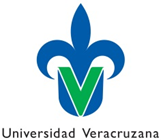 Lis de Veracruz: Arte,  Ciencia,  Luz                       U N I V E R S I D A D    V E R A C R U Z A N A GVFACULTAD DE MEDICINACAMPUS XALAPACalificaciones de Biología Molecular y CelularCalificaciones de Biología Molecular y CelularCalificaciones de Biología Molecular y CelularCalificaciones de Biología Molecular y CelularCalificaciones de Biología Molecular y CelularCalificaciones de Biología Molecular y CelularCalificaciones de Biología Molecular y CelularCalificaciones de Biología Molecular y CelularNo.NombreExposición25%Mapa mental10%Participación10%Examen30%Reporte25%Final 1.Aguilar Domínguez Juan 201010292.Cano Polo Tania24810173.Castañedo Delfín Cynthia 181010204.Flores Altamirano Santiago22107225.Peña Xólotl Catalina20109186.Santamaría Ortiz Pedro259928Fecha:Fecha:Fecha:Fecha:NOMBRE EENOMBRE DEL DOCENTEFECHA¿En qué medida se apegó y respetó el programa de estudios de la experiencia educativa, siguiendo los temas, estrategias metodológicas y mecanismos de evaluación de los aprendizajes?¿En qué medida se apegó y respetó el programa de estudios de la experiencia educativa, siguiendo los temas, estrategias metodológicas y mecanismos de evaluación de los aprendizajes?RESPUESTA            100%                                 90-80%                                  60-50%                               Menos del 50%          En caso de ser menos del 100% explique brevemente la razón:Describan brevemente las modificaciones realizadas al programa:Describan brevemente las modificaciones realizadas al programa:RESPUESTA¿Cuáles fueron las estrategias de enseñanza aplicada con los estudiantes?¿Cuáles fueron las estrategias de enseñanza aplicada con los estudiantes?RESPUESTAExposición del docenteExposición del alumnoInvestigaciones bibliográficasPrácticas de campo, laboratorio o clínicasElaboración de proyectosSoluciones de casos y/o casos clínicosAprendizaje basado en problemasOtros ¿Cuáles____________________________________________________________________¿Cuáles son las evidencias de aprendizaje que se están empleando?¿Cuáles son las evidencias de aprendizaje que se están empleando?RESPUESTAExamen escritoExamen prácticoTareas y trabajos diariosReporte de actividades prácticasInforme de proyectoTrabajos escritos de síntesis (diapositivas, resumen, mapas conceptuales, esquemas, etc)Solución/exposición de casos clínicosExposición de proyectos y temasOtros ¿Cuáles? _________________________________________________________________¿En qué medida se están logrando los objetivos de aprendizajes planteados?¿En qué medida se están logrando los objetivos de aprendizajes planteados?RESPUESTA  100%                                 90-80%                                 60-50%                              Menos del 50%          En caso de ser menos del 100% explique brevemente la razón:¿Ha identificado problemáticas en el desarrollo del curso? En caso de respuesta afirmativa favor de indicar cuáles.¿Ha identificado problemáticas en el desarrollo del curso? En caso de respuesta afirmativa favor de indicar cuáles.   NO                                    SI                         ¿Cuáles?¿Existen algunos alumnos que estén en riesgo de no acreditar la experiencia educativa? En caso afirmativo,                    indique quién¿Existen algunos alumnos que estén en riesgo de no acreditar la experiencia educativa? En caso afirmativo,                    indique quién   NO                                    SI                         ¿Quiénes?Nombre del alumnoMatriculaFirmaNOMBRE EENOMBRE DEL ALUMNOFECHA¿En qué medida el académico se apegó y respetó el programa de estudios de la experiencia educativa, siguiendo los temas, estrategias metodológicas, mecanismos de evaluación de los aprendizajes, así como el tiempo destinado a la práctica?¿En qué medida el académico se apegó y respetó el programa de estudios de la experiencia educativa, siguiendo los temas, estrategias metodológicas, mecanismos de evaluación de los aprendizajes, así como el tiempo destinado a la práctica?RESPUESTA            100%                                 90-80%                                  60-50%                               Menos del 50%          En caso de ser menos del 100% explique brevemente la razón:¿Cuáles fueron las estrategias de enseñanza aplicada por el académico?¿Cuáles fueron las estrategias de enseñanza aplicada por el académico?RESPUESTAExposición del docenteExposición del alumnoInvestigaciones bibliográficasPrácticas de campo, laboratorio o clínicasElaboración de proyectosSoluciones de casos y/o casos clínicosAprendizaje basado en problemasOtros ¿Cuáles__________________________________________________________________¿Cuáles fueron las evidencias de aprendizaje que se emplearon en el curso?¿Cuáles fueron las evidencias de aprendizaje que se emplearon en el curso?RESPUESTAExamen escritoExamen prácticoTareas y trabajos diariosReporte de actividades prácticasInforme de proyectoTrabajos escritos de síntesis (diapositivas, resumen, mapas conceptuales, esquemas, etc)Solución/exposición de casos clínicosExposición de proyectos y temasOtros ¿Cuáles? _________________________________________________________________¿En qué medida consideras se lograron las competencias del programa?¿En qué medida consideras se lograron las competencias del programa?RESPUESTA  100%                                 90-80%                                 60-50%                              Menos del 50%En caso de ser menos del 100% explique brevemente la razón:¿Has identificado problemáticas en el desarrollo del curso? En caso de respuesta afirmativa favor de indicar cuáles.¿Has identificado problemáticas en el desarrollo del curso? En caso de respuesta afirmativa favor de indicar cuáles.   NO                                    SI                         ¿Cuáles?